РОССИЙСКАЯ ФЕДЕРАЦИЯТАШТАГОЛЬСКИЙ РАЙОНКАЗСКОЕ ГОРОДСКОЕ ПОСЕЛЕНИЕАДМИНИСТРАЦИЯ КАЗСКОГО ГОРОДСКОГО ПОСЕЛЕНИЯПОСТАНОВЛЕНИЕот  «22» апреля 2016г. № 25-ппгт.КазОБ УТВЕРЖДЕНИИ СХЕМЫ ТЕПЛОСНАБЖЕНИЯ НА ТЕРРИТОРИИ КАЗСКОГО ГОРОДСКОГО ПОСЕЛЕНИЯ ТАШТАГОЛЬСКОГО МУНИЦИПАЛЬНОГО РАЙОНА КЕМЕРОВСКОЙ ОБЛАСТИ НА 2016 - 2026 ГОД С ПЕРСПЕКТИВОЙ ДО 2030 ГОДАВ целях исполнения Федерального закона от 27.07.2010 №190-ФЗ «О теплоснабжении», администрация Казского городского поселения постановляет:1. Утвердить актуализированную схему теплоснабжения на территории Казского городского поселения Таштагольского муниципального района Кемеровской области на 2016-2026 год с перспективой до 2030 года, согласно приложению №1 2. Настоящее постановление обнародовать на информационном стенде администрации Казского городского поселения а также разместить в информационно-телекоммуникационной сети интернет на официальном сайте администрации Казского городского поселения kazadm.my1.ru3. Настоящее постановление вступает в силу с момента официального обнародования.4. Контроль за исполнением настоящего постановления оставляю за собой. Глава Казского городского поселения		                    	О.Г. СеменцовПриложение №1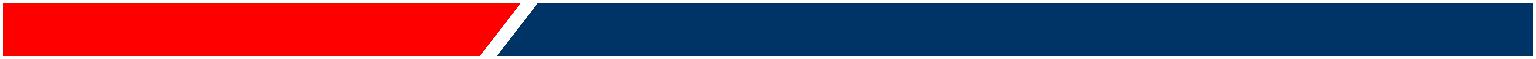 ОБЩЕСТВО С ОГРАНИЧЕННОЙ ОТВЕТСТВЕННОСТЬЮ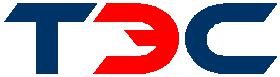 «ТЕПЛОЭНЕРГОСЕРВИС»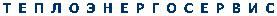 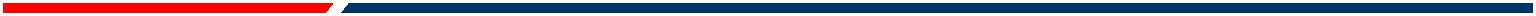 Заказчик: Муниципальное казенное учреждение «Управление жилищно-коммунального хозяйства Таштагольского района»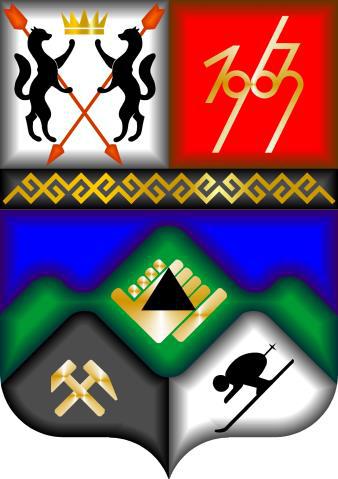 Схема теплоснабженияКазского городского поселенияна период 2014-2019 г.г. с перспективой до 2030 г.Утверждаемая частьПояснительная записка.Кемерово 2014ООО «ТеплоЭнергоСервис»Список исполнителейРуководитель работ:Зам. генерального директора	Ю.Ю. Заживихин«УстэК» (управляющего«ТеплоЭнергоСервис»)Ответственный исполнитель:Главный инженер ООО «ТеплоЭнергоСервис»	П.Ю. ДавыдовИсполнители:Начальник СИНИНачальник отдела ЭБ и ЭРИнженер наладчик СИНИИнженер СИНИС.В. ФедоровЕ.Ю. НекрасоваМ.А. НосовЕ.А. Кочедалова2ООО «ТеплоЭнергоСервис»СодержаниеВведение	7Показатели перспективного спроса на тепловую энергию (мощность) и теплоноситель вустановленных границах территории поселения, городского поселения	81.1. Общие положения	81.2.	Площадь	строительных	фондов	и	приросты	площади	строительных	фондов	порасчетным элементам территориального деления	81.3.	Объемы	потребления	тепловой	энергии	(мощности),	теплоносителя	и	приростыпотребления тепловой энергии (мощности)	111.4.	Потребление	тепловой	энергии	(мощности)	и	теплоносителя	объектами,расположенными в производственных зонах	18Перспективные балансы тепловой мощности источников тепловой энергии и тепловойнагрузки потребителей	202.1. Радиусы эффективного теплоснабжения	202.2. Описание существующих и перспективных зон действия систем теплоснабжения иисточников тепловой энергии	212.3. Описание существующих и перспективных зон действия индивидуальных источниковтепловой энергии	242.4. Перспективные балансы тепловой мощности и тепловой нагрузки в перспективныхзонах	действия	источников	тепловой	энергии,	в	том	числе	работающих	на	единуютепловую сеть	252.4.1. Баланс располагаемой тепловой мощности по состоянию на 2014 год	252.4.2. Баланс располагаемой тепловой мощности по состоянию на 2019 год	252.4.3. Баланс располагаемой тепловой мощности по состоянию на 2024 год	262.4.4. Баланс располагаемой тепловой мощности по состоянию на 2030 год	272.4.5.  Существующие  и  перспективные  затраты  тепловой  мощности  на  хозяйственныенужды источников тепловой энергии	282.4.6. Значения существующей и перспективной тепловой мощности источников тепловойэнергии нетто	292.4.7. Значения существующих и перспективных потерь тепловой энергии при ее передачепо тепловым сетям	293ООО «ТеплоЭнергоСервис»2.4.8.  Затраты  существующей  и  перспективной  тепловой  мощности  на  хозяйственныенужды тепловых сетей	312.4.9. Значения существующей и перспективной резервной тепловой мощности источниковтеплоснабжения, в том числе источников тепловой энергии, принадлежащих потребителям,и источников тепловой энергии теплоснабжающих организаций, с выделением аварийногорезерва и резерва по договорам на поддержание резервной тепловой мощности	312.4.10.	Значения	существующей	и	перспективной	тепловой	нагрузки	потребителей,устанавливаемые	по	договорам	на	поддержание	резервной	тепловой	мощности,долгосрочным договорам теплоснабжения, в соответствии с которыми цена определяетсяпо соглашению сторон, и по долгосрочным договорам, в отношении которых установлендолгосрочный тариф	313. Перспективные балансы производительности водоподготовительных установок	323.1.	Перспективные	балансы	производительности	водоподготовительных	установок	имаксимального потребления теплоносителя теплопотребляющими установками	323.2.	Перспективные	балансы	производительности	водоподготовительных	установокисточников	тепловой	энергии	для	компенсации	потерь	теплоносителя	в	аварийныхрежимах работы систем теплоснабжения	34Предложения  по  строительству,  реконструкции  и  техническому  перевооружениюисточников тепловой энергии	354.1. Общие положения	354.2. Предложения по строительству источников тепловой энергии	354.3. Предложения по реконструкции источников тепловой энергии	364.4. Предложения по техническому перевооружению источников тепловой энергии с цельюповышения эффективности работы систем теплоснабжения	374.5.	Графики	совместной	работы	источников	тепловой	энергии,	функционирующих	врежиме комбинированной выработки электрической и тепловой энергии и котельных	374.6. Меры по выводу из эксплуатации, консервации и демонтажу избыточных источниковтепловой энергии, а также источников тепловой энергии, выработавших нормативный срокслужбы	374.7.  Меры  по  переоборудованию  котельных  в  источники  комбинированной  выработкиэлектрической и тепловой энергии	384ООО «ТеплоЭнергоСервис»4.8. Меры по переводу котельных, размещенных в существующих и расширяемых зонахдействия источников комбинированной выработки тепловой и электрической энергии, впиковой режим работы	384.9. Решения о загрузке источников тепловой энергии, распределении (перераспределении)тепловой нагрузки потребителей тепловой энергии	384.10.	Оптимальные	температурные	графики	отпуска	тепловой	энергии	для	каждогоисточника тепловой энергии систем теплоснабжения	394.11.	Предложения	по	перспективной	установленной	тепловой	мощности	каждогоисточника  тепловой  энергии  с  учетом  аварийного  и  перспективного  резерва  тепловоймощности	с	предложениями	по	утверждению	срока	ввода	в	эксплуатацию	новыхмощностей	395. Предложения по строительству и реконструкции тепловых сетей	405.1.  Предложения  по  строительству и  реконструкции  тепловых  сетей,  обеспечивающихперераспределение	тепловой	нагрузки	из	зон	с	дефицитом	располагаемой	тепловоймощности	источников	тепловой	энергии	в	зоны	с	резервом	располагаемой	тепловоймощности источников тепловой энергии (использование существующих резервов)	405.2.  Предложения  по  строительству  и  реконструкции  тепловых  сетей  для  обеспеченияперспективных	приростов	тепловой	нагрузки	под	жилищную,	комплексную	илипроизводственную застройку	405.3. Предложения по строительству и реконструкции тепловых сетей в целях обеспеченияусловий,	при	наличии	которых	существует	возможность	поставок	тепловой	энергиипотребителям  от  различных  источников  тепловой  энергии  при  сохранении  надежноститеплоснабжения	415.4.  Предложения  по  строительству  и  реконструкции  тепловых  сетей  для  повышенияэффективности функционирования системы теплоснабжения, в том числе за счет переводакотельных в пиковый режим работы или ликвидации котельных	415.5.	Предложения	по	строительству	и	реконструкции	тепловых	сетей	с	увеличениемдиаметра трубопроводов для обеспечения перспективных приростов тепловой нагрузки	415.6.  Предложения  по  строительству  и  реконструкции  тепловых  сетей  для  обеспечениянормативной надежности и безопасности теплоснабжения	426. Перспективные топливные балансы	507. Инвестиции в строительство, реконструкцию и техническое перевооружение	547.1. Общие положения	545ООО «ТеплоЭнергоСервис»7.2. Предложения по величине необходимых инвестиций в реконструкцию и техническоеперевооружение источников тепловой энергии на каждом этапе	577.3. Предложения по величине необходимых инвестиций в строительство, реконструкцию итехническое перевооружение тепловых сетей и сооружений на них	597.4. Предложения по величине инвестиций в строительство, реконструкцию и техническоеперевооружение в связи с изменениями температурного графика и гидравлического режимаработы системы теплоснабжения	617.5.	Расчеты	ценовых	последствий	для	потребителей	при	реализации	программстроительства, реконструкции и технического перевооружения систем теплоснабжения	638. Решение об определении единой теплоснабжающей организации (организаций)	669. Решения о распределении тепловой нагрузки между источниками тепловой энергии	6910. Решения по бесхозяйным тепловым сетям	706ООО «ТеплоЭнергоСервис»Введение«Схема теплоснабжения Казского городского поселения на период 2014 - 2019с перспективой до 2030 г.» выполняется на основании Муниципального контрак-та № 6/14 от 25.07.2014 г., заключенного между МКУ «УЖКХ Таштагольского рай-она» и ООО «ТеплоЭнергоСервис», в объеме согласованного Технического задания, в соответствии с ФЗ №190 «О теплоснабжении» и ПП РФ № 154 от 22.02.2012 г. «О требованиях к схемам теплоснабжения, порядку их разработки и утверждения».Схема теплоснабжения – документ, содержащий предпроектные материалы по обоснованию эффективного и безопасного функционирования системы теплоснаб-жения, ее развития с учетом правового регулирования в области энергосбережения и повышения энергетической эффективности. В схеме теплоснабжения обосновывает-ся необходимость и экономическая целесообразность проектирования и строитель-ства новых, расширения и реконструкции существующих энергетических источни-ков и тепловых сетей, средств их эксплуатации и управления с целью обеспечения энергетической безопасности развития экономики поселения и надежности тепло-снабжения потребителей.7«ТеплоЭнергоСервис»Показатели перспективного спроса на тепловую энергию (мощность) итеплоноситель в установленных границах территории поселения, городского поселения1.1. Общие положенияПрогноз перспективного потребления тепловой энергии на цели теплоснабже-ния потребителей на период с 2014 г. до 2030 г. с разбивкой на пятилетние периоды: 2014-2019 гг.; 2020-2024 гг. и 2025-2030 гг. приведен в «Этап 4. Книга 1. «Перспек-тивное потребление тепловой энергии на цели теплоснабжения».Объекты перспективного строительства общественно-деловых, жилых зданий приняты на основании Генерального плана городского поселения и плана перспек-тивного развития на 2014-2030 гг. Администрации Таштагольского муниципального района.1.2. Площадь строительных фондов и приросты площади строительных фондов по расчетным элементам территориального деленияПрогноз изменения площадей строительных фондов и тепловой нагрузки приве-ден в «Этап 4. Книга 1. «Перспективное потребление тепловой энергии на цели теп-лоснабжения».качестве расчетных элементов территориального деления в Схеме теплоснаб-жения приняты населенные пункты согласно Закону Кемеровской области от 27.12.2007 г. №215-ФЗ «Об административно-территориальном устройстве Кемеров-ской области».Границы населенного пункта городского поселения, на территории которого функционируют источники тепловой энергии, представлены на рис. 1.1.8ООО «ТеплоЭнергоСервис»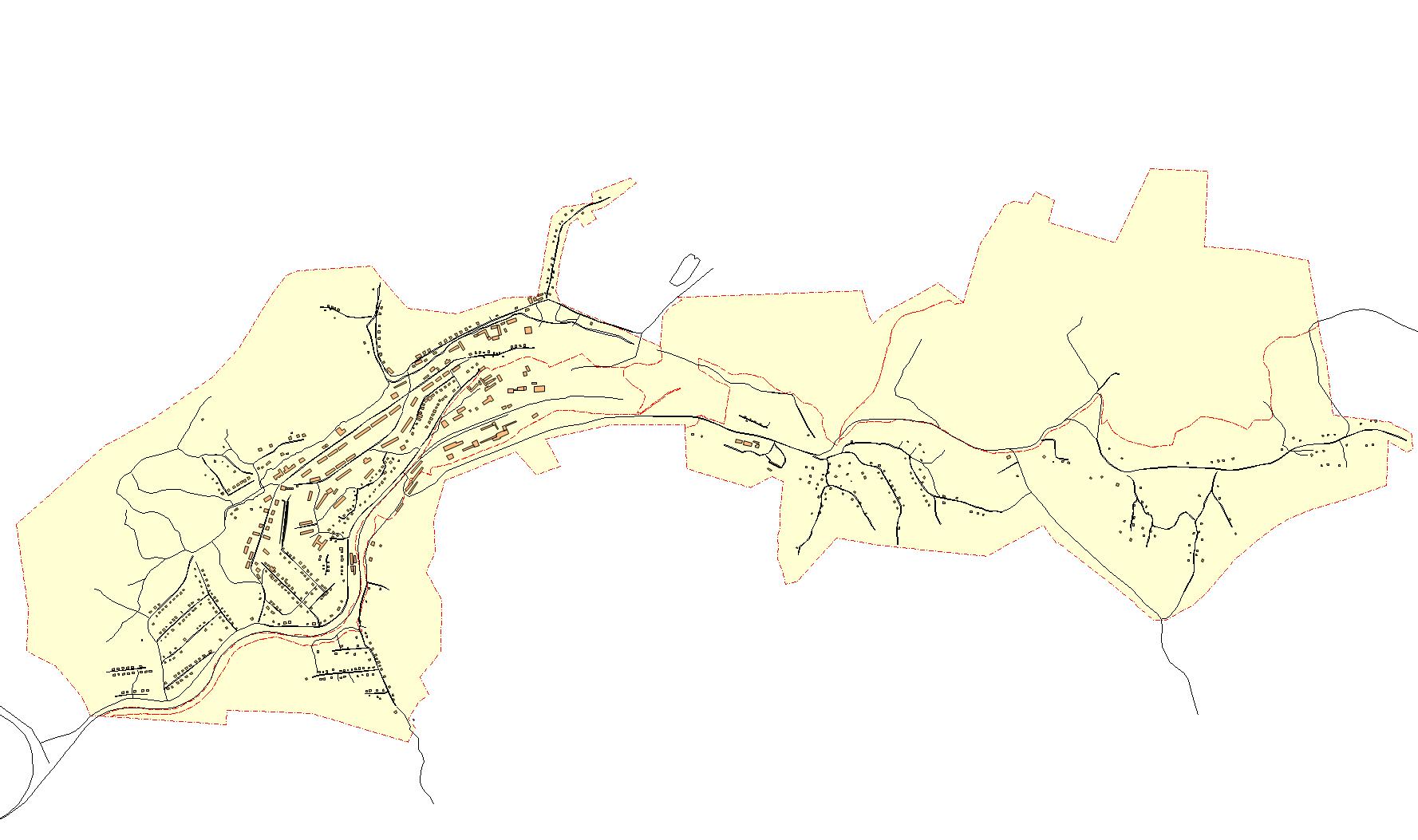 Рис. 1.1. Границы пгт. КазПрогноз спроса на тепловую энергию для перспективной застройки городского поселения на период до 2030 г. определялся по данным Администрации Таштаголь-ского муниципального района и Генерального плана Казского городского поселения.Динамика изменения прироста жилого и общественного фонда и представлена в таблице 1.1.Таблица 1.1. Перспективное изменение строительных площадей с разделением на расчетные пе-риоды до 2030 года9ООО «ТеплоЭнергоСервис»Из предоставленных данных видно:прирост общественно-делового фонда на период 2014-2030 гг. составит 8144м2;прирост жилого фонда на период 2014-2030 гг. составит 2100 м2.Структура перспективной застройки городского поселения на период 2014-2030 гг. представлена на рисунке 1.2.10«ТеплоЭнергоСервис»20%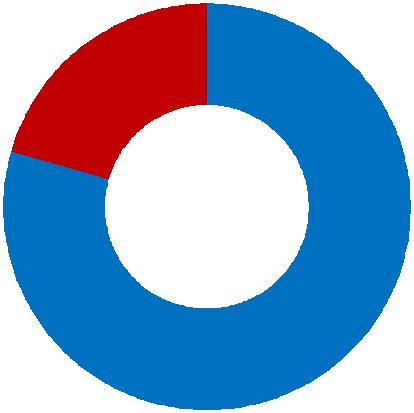 80%Рис. 1.2. Структура перспективной застройки в Казском городском поселении на период 2014-2030 гг.1.3. Объемы потребления тепловой энергии (мощности), теплоносителя и приросты потребления тепловой энергии (мощности)При определении приростов объемов потребления тепловой энергии принято, что все вновь вводимые здания подключаются к системе централизованного тепло-снабжения.При определении приростов объемов потребления тепловой энергии принято, что все вновь вводимые здания указанные в разделе 1.2, подключаются к системе централизованного теплоснабжения.Прогнозируемые годовые объемы прироста теплопотребления для каждого из периодов так же, как и прирост перспективной застройки, определены по состоянию на начало следующего периода, то есть исходя из величины площади застройки, вве-денной в эксплуатацию в течение рассматриваемого периода (например, в период 2014-2019 гг., приводится прирост тепла для условного 2019 г., в период 2020-2024 гг. – прирост теплопотребления за счет новой застройки, введенной в эксплуатацию в данный период и т.д.). На основании данных по приростам жилого и общественно-делового фондов выполнены расчеты тепловых нагрузок потребителей за 15-летний период с делением на пятилетки, результаты которых представлены в таблицах 1.2,11ООО «ТеплоЭнергоСервис»1.4. В таблице 1.3 приведены приросты теплоносителя на нужды открытого ГВС в период 2014-2030 гг.12ООО «ТеплоЭнергоСервис»Таблица 1.2. Прогноз прироста тепловой нагрузки для перспективной застройки в период до 2030 г.ООО «ТеплоЭнергоСервис»14ООО «ТеплоЭнергоСервис»Таблица 1.3. Прогноз прироста теплоносителя на нужды ГВС для перспективной застройки в период до 2030 г.Расход теплоносителя на нужды открытого ГВС, м3/чпгт. КазООО «ТеплоЭнергоСервис»Таблица 1.4. Тепловая нагрузка с учетом перспективной застройки Казского городского поселения в период до 2030 г.16ООО «ТеплоЭнергоСервис»На основании данных таблицы 1.2 можно сделать следующие выводы:1. Период 2014-2019 гг.:прирост нагрузки жилого фонда прогнозируется на уровне 0,3207 Гкал/ч,прирост  нагрузки  общественно-делового  фонда  прогнозируется  на  уровне0,0671 Гкал/ч.Суммарный прирост тепловых нагрузок по перспективной застройке к 2019 г.ожидается на уровне 0,3878 Гкал/ч.В общем теплопотреблении перспективной застройки городского поселения ос-новным видом теплопотребления ожидается отопление, на долю которого приходит-ся 61 % от общей тепловой нагрузки. Доля нагрузки вентиляции – 5 %, горячего во-доснабжения – 34 %.2. Период 2020-2024 гг.:прирост нагрузки жилого фонда не прогнозируется,прирост  нагрузки  общественно-делового  фонда  прогнозируется  на  уровне0,4016 Гкал/ч.Суммарный прирост тепловых нагрузок по перспективной застройке к 2024 г.ожидается на уровне 0,4016 Гкал/ч.В общем теплопотреблении перспективной застройки городского поселения ос-новным видом теплопотребления ожидается отопление, на долю которого приходит-ся 66 % от общей тепловой нагрузки. Доля нагрузки вентиляции – 31 %, горячего во-доснабжения – 3 %.3. Период 2025-2030 гг.:прирост нагрузки жилого фонда не прогнозируется;прирост  нагрузки  общественно-делового  фонда  прогнозируется  на  уровне0,5907 Гкал/ч.Суммарный прирост тепловых нагрузок по перспективной застройке к 2030 г.ожидается на уровне 0,5907 Гкал/ч.В общем теплопотреблении перспективной застройки городского поселения ос-новным видом теплопотребления ожидается отопление, на долю которого приходит-17ООО «ТеплоЭнергоСервис»ся 59 % от общей тепловой нагрузки. Доля нагрузки вентиляции ожидается на уровне 36 %, доля нагрузки горячего водоснабжения – 5 %.Наглядное представление прироста тепловой мощности городским поселением на прогнозируемую перспективу дано на рисунке 1.3. На графике отражены приро-сты тепловых нагрузок объектов городского поселения, подключенных к системам централизованного теплоснабжения за период 2014-2030 гг. с разделением по видам нагрузки.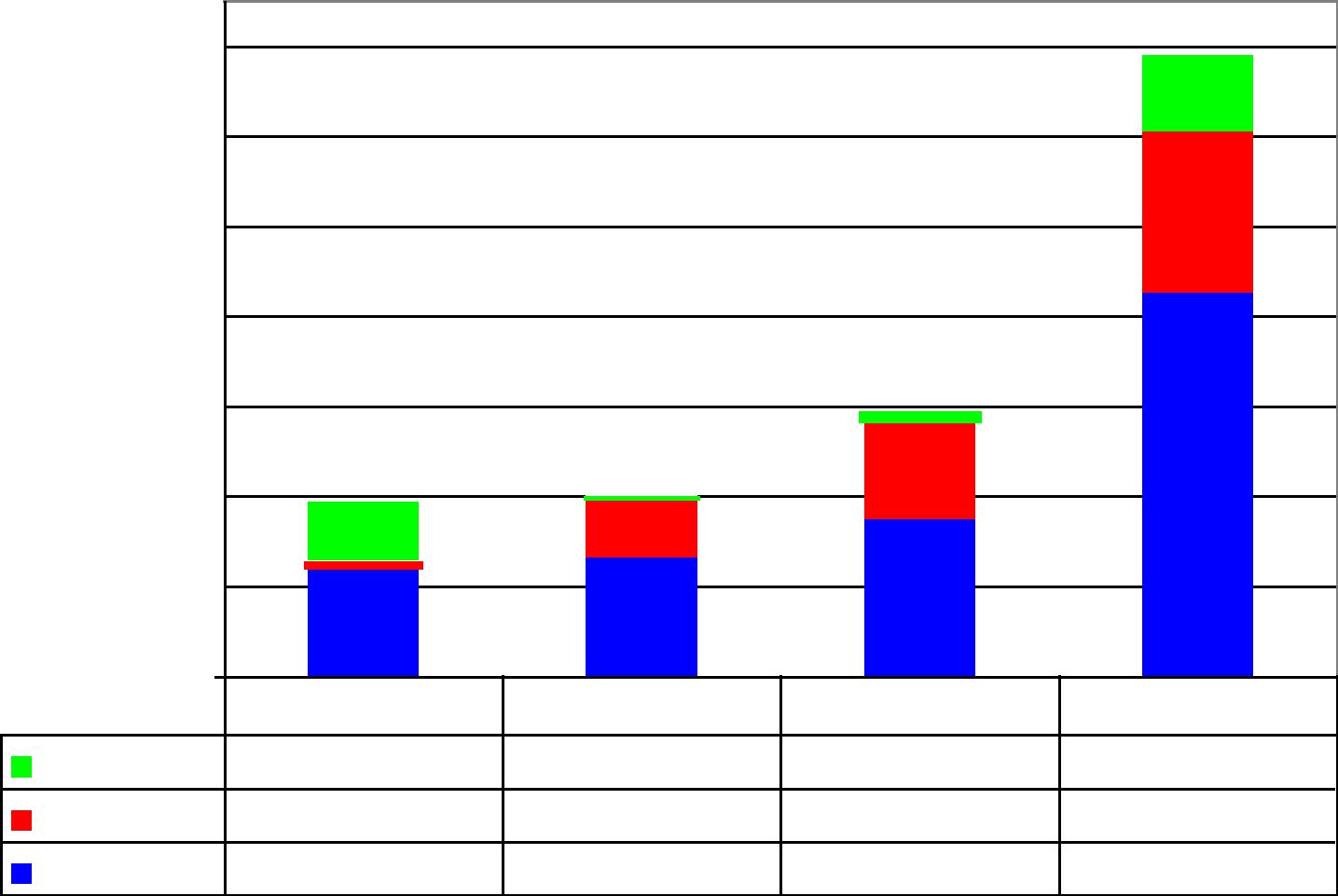 Как видно из рисунка 1.3, по всем рассматриваемым периодам преобладающей в прогнозируемой тепловой нагрузке будет отопительная составляющая.1.4. Потребление тепловой энергии (мощности) и теплоносителя объектами, расположенными в производственных зонахПерспективное развитие промышленности городского поселения намечается, восновном, за счет развития и реконструкции существующих предприятий. Увеличе-18ООО «ТеплоЭнергоСервис»ние расходов тепловой энергии для обеспечения технологических процессов не предусматривается и остается на уровне 2014 г.19«ТеплоЭнергоСервис»Перспективные  балансы  тепловой  мощности  источников  тепловойэнергии и тепловой нагрузки потребителейПерспективные балансы тепловой мощности источников тепловой энергии и тепловой нагрузки потребителей приведены в «Этап 4. Книга 2 «Перспективные ба-лансы тепловой мощности источников тепловой энергии и тепловой нагрузки».2.1. Радиусы эффективного теплоснабженияРадиусы эффективного теплоснабжения определены для теплоисточников ба-зового периода. Результаты расчетов представлены в таблице 2.1.Полученные значения радиусов носят ориентировочный характер и не отражают реальную картину экономической эффективности, так как критерием выбора реше-ния о трансформации зоны является не просто увеличение совокупных затрат, а ана-лиз возникающих в связи с этим действием эффектов и необходимых для осуществ-ления этого действия затрат.20ООО «ТеплоЭнергоСервис»Таблица 2.1. Расчет эффективного радиуса теплоснабжения котельных на 2014 г.2.2. Описание существующих и перспективных зон действия систем теп-лоснабжения и источников тепловой энергииПо состоянию на 2014 год в схеме теплоснабжения городского поселения уста-новлена одна зона действия изолированной системы теплоснабжения:котельной УПК Казского филиала ООО «Шерегеш-Энерго».Расположение системы теплоснабжения в установленных границах городского поселения см. раздел 4 Том I Этапа 2 «Существующее положение в сфере производ-ства, передачи и потребления тепловой энергии для целей теплоснабжения».Граница существующей зоны действия теплового источника городского поселе-ния показаны на рисунке 2.1.Перспективная зона действия теплового источника городского поселения на 2030 г. представлены на рисунке 2.221ООО «ТеплоЭнергоСервис»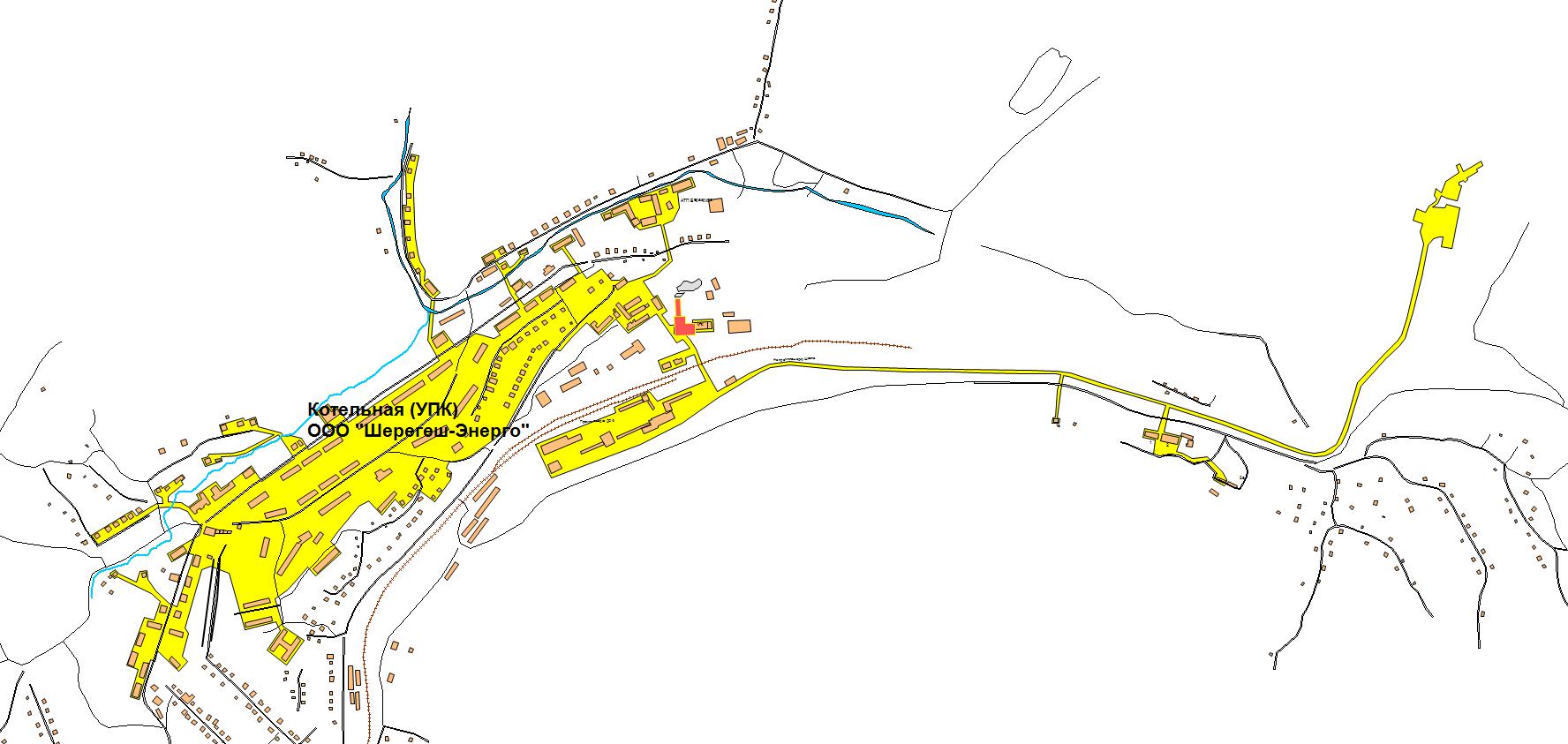 Рис. 2.1. Существующая зона действия источника Казского городского поселения по состоянию на 2014 г..22ООО «ТеплоЭнергоСервис»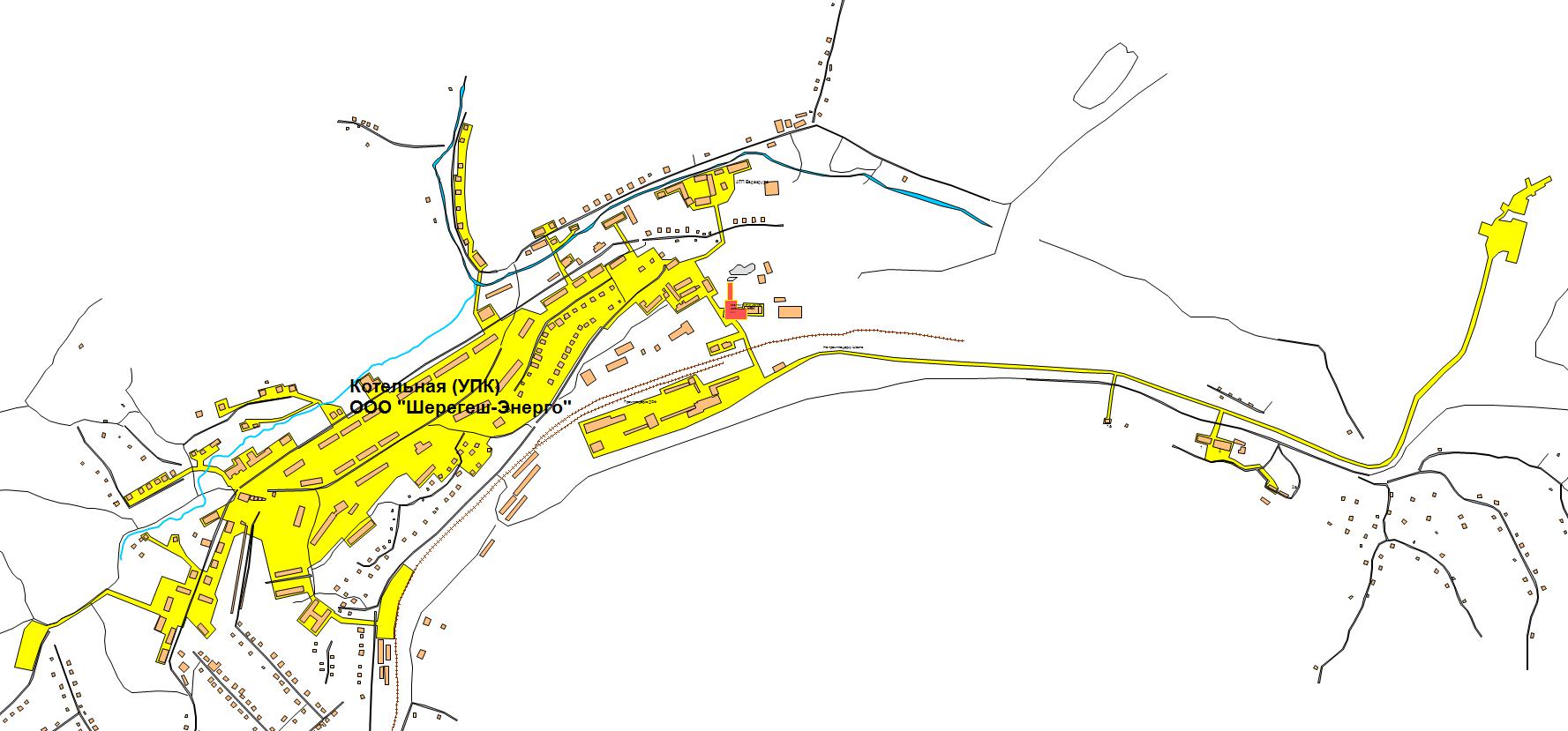 Рис. 2.2. Перспективная зона действия источника теплоснабжения Казского городского поселения по состоянию на 2030 г.23ООО «ТеплоЭнергоСервис»Основной теплоснабжающей организацией является ООО «Шерегеш-Энерго», которая эксплуатирует одну котельную. Зона действия основной теплоснабжающей организации городского поселения, состоит из зоны действия 1 источника тепловой энергии.Тепловые сети зоны действия источника тепла ООО «Шерегеш-Энерго» нахо-дятся в аренде организации.Зона действия котельной, ее адрес и границы подробно описаны в Этапе 2, Том I «Существующее положение в сфере производства, передачи и потребления тепловой энергии для целей теплоснабжения». Характеристика источника городского поселе-ния приведена в таблице 2.2.Таблица 2.2. Характеристика тепловых источников, входящих в состав рассматривае-мой зоны деятельности основных теплоснабжающих предприятийперспективе до 2030 г. зона действия источника тепла котельная УПК Казский филиал будет изменяться за счет подключения перспективной застройки жилого и общественного фонда.2.3. Описание существующих и перспективных зон действия индивиду-альных источников тепловой энергииЦентрализованное теплоснабжение предусмотрено для существующей за-стройки и перспективной многоэтажной и комплексной малоэтажной и усадебной застройки. Под индивидуальным теплоснабжением понимается, в частности, печное отопление и теплоснабжение от индивидуальных (квартирных) котлов. По суще-ствующему состоянию системы теплоснабжения индивидуальное теплоснабжение применяется в индивидуальном малоэтажном жилищном фонде. Поквартирное отопление в многоквартирных многоэтажных жилых зданиях по состоянию базового года разработки схемы теплоснабжения не применяется и на перспективу не плани-руется.24ООО «ТеплоЭнергоСервис»Схемой теплоснабжения предусмотрено использование индивидуального тепло-снабжения в существующих зонах индивидуальной застройки.2.4. Перспективные балансы тепловой мощности и тепловой нагрузки в перспективных зонах действия источников тепловой энергии, в том числе работающих на единую тепловую сеть2.4.1. Баланс располагаемой тепловой мощности по состоянию на 2014 годБалансы  располагаемой  тепловой  мощности  и  присоединенной  тепловой  на-грузки по состоянию на 2014 год представлены в таблице 2.3.Таблица 2.3. Балансы располагаемой тепловой мощности и присоединенной тепловой нагрузки по состоянию на 2014 годНа котельной УПК Казского филиала дефицит тепловой мощности отсутствует.2.4.2. Баланс располагаемой тепловой мощности по состоянию на 2019 годНа основании проведенных гидравлических расчетов и анализа перспективных тепловых нагрузок в зонах действия энергоисточников определено, что для обеспе-чения прогнозируемых тепловых нагрузок необходимо по источникам теп-лоснабжения к 2019 году выполнить следующие мероприятия:Подключение перспективных нагрузок потребителей в зоне обслуживания котельной УПК Казский филиал с 2014 по 2019 гг.25ООО «ТеплоЭнергоСервис»Балансы располагаемой тепловой мощности и присоединенной тепловой на-грузки по состоянию на 2019 год представлены в таблице 2.4.Таблица 2.4. Балансы располагаемой тепловой мощности и присоединенной тепловой нагрузки по состоянию на 2019 годАнализ таблицы 2.4 показывает следующее:суммарная располагаемая тепловая мощность не изменится;суммарный резерв располагаемой тепловой мощности составит 33,34 Гкал/ч.2.4.3. Баланс располагаемой тепловой мощности по состоянию на 2024 годНа основании проведенных гидравлических расчетов и анализа перспективных тепловых нагрузок в зонах действия энергоисточников определено, что для обеспе-чения прогнозируемых тепловых нагрузок необходимо по источникам теп-лоснабжения к 2024 году выполнить следующие мероприятия:Подключение перспективных нагрузок потребителей в зоне обслуживания котельной УПК Казский филиал в период с 2020 по 2024 гг.Балансы располагаемой тепловой мощности и присоединенной тепловой на-грузки по состоянию на 2024 год представлены в таблице 2.5.26ООО «ТеплоЭнергоСервис»Таблица 2.5. Балансы располагаемой тепловой мощности и присоединенной тепловой нагрузки по состоянию на 2024 годАнализ таблицы 2.5 показывает следующее:суммарная располагаемая тепловая мощность не изменится;суммарный резерв располагаемой тепловой мощности составит 32,84 Гкал/ч.2.4.4. Баланс располагаемой тепловой мощности по состоянию на 2030 годНа основании проведенных гидравлических расчетов и анализа перспективных тепловых нагрузок в зонах действия энергоисточников определено, что для обеспе-чения прогнозируемых тепловых нагрузок необходимо по источникам теп-лоснабжения к 2030 году выполнить следующие мероприятия:Подключение перспективных нагрузок потребителей в зоне обслуживания котельной УПК Казский филиал в период с 2025 по 2030 гг.Балансы располагаемой тепловой мощности и присоединенной тепловой на-грузки по состоянию на 2030 год представлены в таблице 2.6.27ООО «ТеплоЭнергоСервис»Таблица 2.6. Балансы располагаемой тепловой мощности и присоединенной тепловой нагрузки по состоянию на 2030 годАнализ таблицы 2.6 показывает следующее:суммарная располагаемая тепловая мощность по отношению к уровню 2024года не изменится;суммарный резерв располагаемой тепловой мощности составит 32,10 Гкал/ч.2.4.5. Существующие и перспективные затраты тепловой мощности на хозяйственные нужды источников тепловой энергииСуществующие и перспективные затраты тепловой мощности на хозяйственные нужды источников тепловой энергии рассчитаны по предоставленным данным.Полученные существующие и перспективные затраты тепловой мощности на хозяйственные нужды источников тепловой энергии сведены в таблицу 2.7.Таблица 2.7. Затраты тепловой мощности на хозяйственные нужды источников теп-ловой энергии28ООО «ТеплоЭнергоСервис»2.4.6. Значения существующей и перспективной тепловой мощности ис-точников тепловой энергии неттотаблице 2.8 приведены значения существующей и перспективной тепловой мощности котельных нетто, то есть располагаемой мощности котельных с учетом затрат тепловой энергии на собственные нужды.Таблица 2.8. Тепловая мощность котельных нетто2.4.7. Значения существующих и перспективных потерь тепловой энергии при ее передаче по тепловым сетямСуществующие и перспективные значения потерь тепловой энергии в тепловых сетях теплопередачей через теплоизоляционные конструкции теплопроводов и поте-ри теплоносителя, с указанием затрат теплоносителя на компенсацию этих потерь рассчитаны согласно данным экспертизы нормативов технологических потерь при передаче тепловой энергии. В ходе проведения расчетов, значение процента потерь тепловой энергии в тепловых сетях теплопередачей через теплоизоляционные кон-струкции теплопроводов и потерь с утечкой теплоносителя составили:котельная УПК Казский филиал – 93 % и 7 %.Полученные существующие и перспективные значения потерь тепловой энергии в тепловых сетях теплопередачей через теплоизоляционные конструкции теплопро-водов и потери теплоносителя, с указанием затрат теплоносителя на компенсацию этих потерь сведены в таблицу 2.9.29ООО «ТеплоЭнергоСервис»Таблица 2.9. Существующие и перспективные потери тепловой энергии при ее передаче по тепловым сетям30ООО «ТеплоЭнергоСервис»2.4.8. Затраты существующей и перспективной тепловой мощности на хозяйственные нужды тепловых сетейДанные по затратам тепловой мощности на хозяйственные нужды тепловых се-тей отсутствуют.2.4.9. Значения существующей и перспективной резервной тепловой мощности источников теплоснабжения, в том числе источников тепловой энергии, принадлежащих потребителям, и источников тепловой энергии теплоснабжающих организаций, с выделением аварийного резерва и резерва по договорам на поддержание резервной тепловой мощностиЗначения резерва тепловой мощности источника теплоснабжения городского поселения представлены в таблицах 2.3-2.6.Из таблиц 2.3-2.6 следует, что суммарные резервы тепловой мощности сохра-няются при развитии систем теплоснабжения на всех этапах реализации схемы теп-лоснабжения городского поселения.Аварийный резерв тепловой мощности источника тепловой энергии достаточен для поддержания котельных в работоспособном состоянии. Договоры с потребите-лями на поддержание резервной тепловой мощности отсутствуют.2.4.10. Значения существующей и перспективной тепловой нагрузки потребителей, устанавливаемые по договорам на поддержание резервной тепловой мощности, долгосрочным договорам теплоснабжения, в соответствиикоторыми цена определяется по соглашению сторон, и по долгосрочным договорам, в отношении которых установлен долгосрочный тарифПотребители с заключенными договорами на поддержание резервной тепловой мощности, с долгосрочными договорами теплоснабжения, в соответствии с которы-ми, цена определяется по соглашению сторон, с долгосрочными договорами, в от-ношении которых установлен долгосрочный тариф, отсутствуют.31«ТеплоЭнергоСервис»Перспективные балансы производительности водоподготовительных установокПерспективные балансы теплоносителя подробно описаны в «Этап 4. Книга 3. Перспективные балансы производительности водоподготовительных установок и максимального потребления теплоносителя теплопотребляющими установками по-требителей, в том числе в аварийных режимах».3.1. Перспективные балансы производительности водоподготовительныхустановок и максимального потребления теплоносителя теплопотребляющимиустановкамиПерспективные объемы теплоносителя, с учетом предлагаемых к реализации мероприятий по новому строительству и реконструкции (строительству) трубопро-водов тепловых сетей приведены в таблице 3.1.Таблица 3.1. Годовой расход теплоносителя в зонах действия котельныхКотельная УПК Казский филиал ООО «Шерегеш-Энерго»В настоящее время на котельной УПК Казский филиал установлена водоподго-товительная установка. Для определения перспективной производительности водо-подготовительных установок рассчитаны годовые и среднечасовые расходы подпит-ки тепловой сети.32«ТеплоЭнергоСервис»таблице 3.2 представлены балансы производительности водоподготовитель-ных установок и подпитки тепловой сети в зоне действия существующей котельнойперспективные значения подпитки тепловой сети, обусловленные нормативными утечками в тепловых сетях источников городского поселения.Таблица 3.2. Баланс производительности водоподготовительных установок и подпитки тепловой сети в зоне действия котельныхКотельная (Шерегеш-Энерго Казский филиал ) ООО «Шерегеш-Энерго»Анализ таблицы 3.2 показывает увеличение расходов сетевой воды источника теплоснабжения, к которому планируется подключение перспективных нагрузок с 2014 по 2030 годы, что связано с подключением новых потребителей и увеличением объемов тепловых сетей.Для обеспечения приведенных выше расходов подпиточной воды предлагаются установка бака-аккумулятора объемом 450 м3. Более подробно информация о пред-лагаемом оборудовании ВПУ существующих источников тепловой энергии рассмот-рена в разделе 4.33ООО «ТеплоЭнергоСервис»3.2. Перспективные балансы производительности водоподготовительных установок источников тепловой энергии для компенсации потерь теплоносителя в аварийных режимах работы систем теплоснабженияБаланс производительности существующих водоподготовительных установок в аварийных режимах приведен в таблице 3.3.Таблица 3.3. Баланс производительности водоподготовительных установок и подпитки тепловой сети в аварийных режимах работы систем теплоснабженияКотельная УПК Казский филиал ООО «Шерегеш-Энерго»34«ТеплоЭнергоСервис»Предложения по строительству, реконструкции и техническому перевооружению источников тепловой энергии4.1. Общие положенияПредложения по развитию системы теплоснабжения в части источников тепло-вой энергии приведены в «Этап 4. Книга 4 «Предложения по строительству, рекон-струкции и техническому перевооружению источников тепловой энергии».Предложения по новому строительству, реконструкции и техническому перево-оружению источников тепловой энергии сформированы на основе данных, опреде-ленных в разделах 2 и 3 настоящего отчета. В результате реализации мероприятий полностью покрывается потребность в приросте тепловой нагрузки в каждой из зон действия существующих источников тепловой энергии.При определении параметров развития систем теплоснабжения и расчетных перспективных тепловых нагрузок рассматривались исходные данные представлен-ные Администрацией городского поселения и теплоснабжающей организацией.таблице 4.1 представлены сводные данные по развитию источников тепловой энергии городского поселения до 2030 года включительно.Таблица 4.1. Сводные данные по развитию источников тепловой энергии городского по-селения до 2030 года4.2. Предложения по строительству источников тепловой энергииНа территории городского поселения на перспективу не планируется строитель-ство новых источников.35ООО «ТеплоЭнергоСервис»4.3. Предложения по реконструкции источников тепловой энергииПодключение перспективных тепловых нагрузок потребителей планируется в зоне обслуживания котельной УПК Казский филиал ООО «Шерегеш-Энерго».Резерв котельной УПК Казский филиал достаточен для покрытия тепловых нагрузок подключенных потребителей, для повышения эффективности работы ко-тельной, рекомендуется произвести капитальный ремонт котлов с заменой поверх-ностей нагрева, обмуровки и топки.Предложения по реконструкции источника тепловой энергии, обеспечивающего перспективную тепловую нагрузку в существующих и расширяемых зонах действия источника тепловой энергии, представлены в таблицах 4.2 , 4.3.Таблица 4.2. Перечень мероприятий по реконструкции источника тепловой энергии, обеспечивающего перспективную тепловую нагрузку36ООО «ТеплоЭнергоСервис»Таблица 4.3. Перечень мероприятий по реконструкции источника тепловой энергии – установке ВПУ, обеспечивающего перспективную тепловую нагрузку4.4. Предложения по техническому перевооружению источников тепловой энергии с целью повышения эффективности работы систем теплоснабженияК техническому перевооружению источников тепловой энергии с целью повы-шения эффективности работы систем теплоснабжения относится реконструкция ко-тельной УПК Казский филиал ООО «Шерегеш-Энерго».Резерв котельной городского поселения с учетом реализации предложенных ме-роприятий достаточен для покрытия тепловых нагрузок подключенных потребите-лей.4.5.	Графики	совместной	работы	источников	тепловой	энергии,функционирующих в режиме комбинированной выработки электрической итепловой энергии и котельныхИсточники тепловой энергии с комбинированной выработкой тепловой и элек-трической энергии на территории городского поселения отсутствуют.4.6. Меры по выводу из эксплуатации, консервации и демонтажу избыточных источников тепловой энергии, а также источников тепловой энергии, выработавших нормативный срок службыВывода из эксплуатации, консервации и демонтажа избыточных источников тепловой энергии в городском поселении не планируется. В качестве мероприятий по продлению ресурса котлоагрегатов на котельных рекомендуется своевременно производить текущий и капитальный ремонт котельного оборудования.37ООО «ТеплоЭнергоСервис»4.7. Меры по переоборудованию котельных в источники комбинированной выработки электрической и тепловой энергииНа перспективу до 2030 г. не планируется переоборудование котельной в источ-ники комбинированной выработки электрической и тепловой энергии.4.8. Меры по переводу котельных, размещенных в существующих и расширяемых зонах действия источников комбинированной выработки тепловой и электрической энергии, в пиковой режим работыНа перспективу до 2030 г. не планируется перевод в пиковый режим работы ко-тельной по отношению к источникам тепловой энергии с комбинированной вы-работкой тепловой и электрической энергии.4.9. Решения о загрузке источников тепловой энергии, распределении (перераспределении) тепловой нагрузки потребителей тепловой энергииСуществующие и перспективные режимы загрузки источника тепловой энергии по присоединенной нагрузке определялись в процентах для каждого варианта в от-дельности. Результаты расчетов приведены в таблице 4.5.Таблица 4.5. Существующие и перспективные режимы загрузки источника по присо-единенной тепловой нагрузке на период 2014-2030 гг.Перераспределение тепловой нагрузки потребителей между работающими ис-точниками тепловой энергии в эксплуатационном режиме не предусматривается.38ООО «ТеплоЭнергоСервис»4.10. Оптимальные температурные графики отпуска тепловой энергии для каждого источника тепловой энергии систем теплоснабженияСистемы теплоснабжения городского поселения эксплуатируются в соответ-ствии с утвержденными температурными графиками: 130/70 ºС со срезкой на 65 ºС и 95/70 ºС со срезкой на 65 ºС. Оптимальные (предлагаемые) графики отпуска тепла от источника теплоснабжения городского поселения приведены в таблице 4.6.Таблица 4.6. Оптимальные температурные графики отпуска тепла от источников теп-лоснабжения4.11. Предложения по перспективной установленной тепловой мощности каждого источника тепловой энергии с учетом аварийного и перспективного резерва тепловой мощности с предложениями по утверждению срока ввода в эксплуатацию новых мощностейЗначения перспективной установленной тепловой мощности источника тепло-вой энергии с учетом аварийного и перспективного резерва тепловой мощности, с предложениями по утверждению срока ввода в эксплуатацию новых мощностей представлены в таблице 4.2.39«ТеплоЭнергоСервис»Предложения по строительству и реконструкции тепловых сетейПредложения по развитию системы теплоснабжения в части тепловых сетей и сооружений на них приведены в «Этап 5. Книга 1. «Предложения по строительству, реконструкции и техническому перевооружению тепловых сетей и сооружений на них».5.1. Предложения по строительству и реконструкции тепловых сетей, обеспечивающих перераспределение тепловой нагрузки из зон с дефицитом располагаемой тепловой мощности источников тепловой энергии в зоны с резервом располагаемой тепловой мощности источников тепловой энергии (использование существующих резервов)По состоянию на 2014 г. на территории городского поселения отсутствуют ис-точники тепловой энергии с дефицитом тепловой мощности (раздел 2.4 «Этап 4. Книга 2. Перспективные балансы тепловой мощности источников тепловой энергии и тепловой нагрузки. Пояснительная записка»).5.2. Предложения по строительству и реконструкции тепловых сетей для обеспечения перспективных приростов тепловой нагрузки под жилищную, комплексную или производственную застройкуПланом перспективной застройки Казского городского поселения, не преду-сматривается комплексное жилищное и производственное строительство. Меропри-ятия по строительству и реконструкции тепловых сетей для подключения перспек-тивных объектов приведены в разделе 5.5.40ООО «ТеплоЭнергоСервис»5.3. Предложения по строительству и реконструкции тепловых сетей в целях обеспечения условий, при наличии которых существует возможность поставок тепловой энергии потребителям от различных источников тепловой энергии при сохранении надежности теплоснабженияНа территории Казского городского поселения имеется один источник тепловой энергии. Строительство дополнительных источников тепловой энергии принятым вариантом развития схемы теплоснабжения не предусматривается.5.4. Предложения по строительству и реконструкции тепловых сетей для повышения эффективности функционирования системы теплоснабжения, в том числе за счет перевода котельных в пиковый режим работы или ликвидации котельныхПринятым вариантом развития системы теплоснабжения городского поселения не предусматривается перевод каких-либо котельных в пиковый режим. Ликвидация котельных также не предусматривается.5.5.  Предложения  по  строительству  и  реконструкции  тепловых  сетей  сувеличением	диаметра	трубопроводов	для	обеспечения	перспективныхприростов тепловой нагрузкиМероприятия по реконструкции существующих и строительству новых тепло-вых сетей обеспечивающие требуемые гидравлические параметры у существующих и перспективных потребителей, приведены в таблице 5.1.Таблица 5.1. Мероприятия по реконструкции тепловых сетей с увеличением диаметра41ООО «ТеплоЭнергоСервис»5.6. Предложения по строительству и реконструкции тепловых сетей для обеспечения нормативной надежности и безопасности теплоснабженияПо данным анализа аварийности на тепловых сетях и теплоисточниках город-ского поселения за 2007-2013 гг. не выявлены элементы, не отвечающие требовани-ям надежности теплоснабжения (Этап 2. «Существующее положение в сфере произ-водства, передачи и потребления тепловой энергии для целей теплоснабжения». Том I. Часть 9. Надежность теплоснабжения).данной ситуации строительство дополнительных тепловых сетей (помимо описанных выше) для обеспечения нормативной надежности теплоснабжения (ре-зервирующие перемычки между магистралями, резервные и кольцевые линии) эко-номически не целесообразно.Участки тепловых сетей, подлежащие замене в связи с исчерпанием эксплуата-ционного ресурса (сроком эксплуатации 25 лет и более), приведены в таблицах 5.2, 5.3.42ООО «ТеплоЭнергоСервис»Таблица 5.2. Мероприятия реконструкции сетей исчерпавших эксплуатационный ресурс со сро-ком эксплуатации боле 25 лет по состоянию на 2014 г.43ООО «ТеплоЭнергоСервис»Таблица 5.3. Мероприятия реконструкции сетей исчерпавших эксплуатационный ресурс со сро-ком эксплуатации боле 25 лет по состоянию на 2020 г.44ООО «ТеплоЭнергоСервис»45ООО «ТеплоЭнергоСервис»46ООО «ТеплоЭнергоСервис»47ООО «ТеплоЭнергоСервис»48ООО «ТеплоЭнергоСервис»49«ТеплоЭнергоСервис»Перспективные топливные балансыПодробно перспективные топливные балансы источников тепловой энергии описаны в «Этап 5. Книга 2 «Перспективные топливные балансы».таблице 6.1 представлены прогнозные значения отпуска тепловой энергии и потребления топлива источником тепловой энергии в целом по городскому поселе-нию.На рисунке 6.1 представлены прогнозные значения потребления топлива ко-тельной городского поселения по периодам.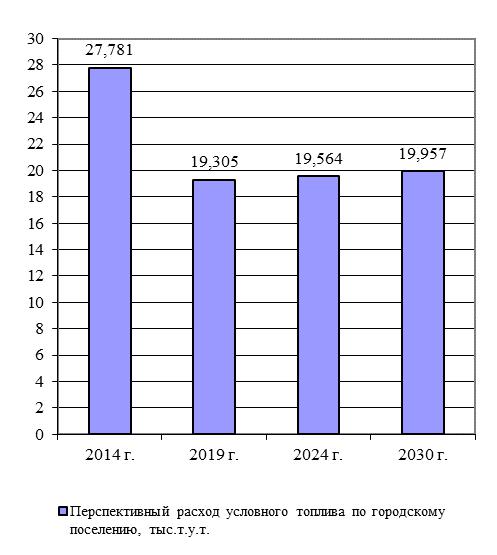 Рис. 6.1. Перспективный расход условного топлива по периодам50ООО «ТеплоЭнергоСервис»Таблица 6.1. Перспективный расход условного топлива на котельной городского поселения по периодам51ООО «ТеплоЭнергоСервис»Согласно таблице 6.1 и рисунку 6.1 расход условного топлива в период 2014-2019 гг. будет снижаться в связи с реконструкцией источников тепловой энергии. Расход условного топлива в период 2020-2030 гг. будет увеличиваться в связи с ро-стом подключенной тепловой нагрузки.В таблице 6.2 и рисунке 6.2 представлен перспективный баланс городского по-селения по топливу.Таблица 6.2. Перспективный баланс городского поселения по топливу за период с 2014 г. по 2030 г.52ООО «ТеплоЭнергоСервис»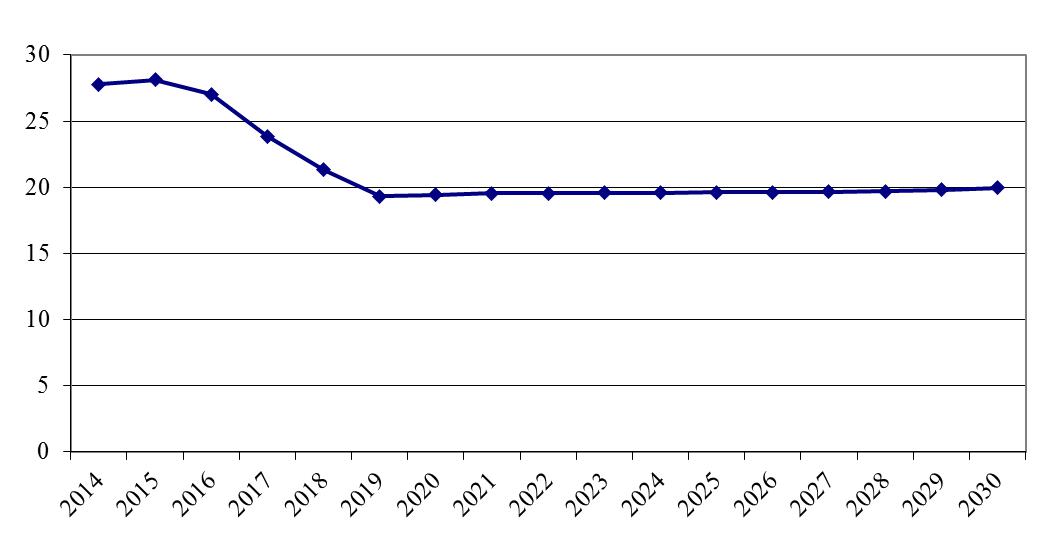 Рис. 6.2. Перспективный баланс городского поселения по топливу, тыс. т.у.т.таблице 6.3 представлены данные по запасам топлива в городском поселении по периодам.Таблица 6.3. Прогноз нормативов создания запасов топлива, тыс. т.у.т.53«ТеплоЭнергоСервис»Инвестиции в строительство, реконструкцию и техническое перевооружениеОбоснование инвестиций в строительство, реконструкцию и техническое пере-вооружение подробно описано в «Этап 5. Книга 3. Обоснование инвестиций в стро-ительство, реконструкцию и техническое перевооружение».7.1. Общие положенияПредложения по строительству, реконструкции и техническому перевооруже-нию источников тепловой энергии и тепловых сетей сформированы на основании мероприятий, прописанных в Обосновывающих материалах к схеме теплоснабже-ния (Этап 4, Этап 5).В таблице 7.1 приведена Программа развития системы теплоснабжения город-ского поселения до 2030 года с проиндексированными капитальными затратами разработанная на основании принятых решений.54ООО «ТеплоЭнергоСервис»Таблица 7.1. Программа развития системы теплоснабжения городского поселения до 2030 года с проиндексированными кап. Затратами указанными в ценах соответствующих лет, в тыс.руб.55ООО «ТеплоЭнергоСервис»56ООО «ТеплоЭнергоСервис»7.2.	Предложения	по	величине	необходимых	инвестиций	вреконструкцию и техническое перевооружение источников тепловой энергиина каждом этапеИнформация о величине инвестиций в проиндексированных ценах по разделу реконструкция и техническое перевооружение источника тепловой энергии при-ведена в таблице 7.2.Информация о величине инвестиций в проиндексированных ценах по разделу установка бака-аккумулятора на существующем источнике приведена в таблице 7.3.Информация о величине инвестиций в проиндексированных ценах в целом по всем мероприятиям по источнику тепловой энергии приведена в таблице 7.4.57ООО «ТеплоЭнергоСервис»Таблица 7.2. Всего затраты по разделу «Реконструкция и техническое перевооружение источника тепловой энергии», в тыс.руб.Таблица 7.3. Всего затраты по разделу «Установка бака-аккумулятора на источнике тепловой энергии», в тыс.руб.Таблица 7.4. Величина необходимых инвестиций в реконструкцию и техническое перевооружение, установку бака-аккумулятора на источ-нике тепловой энергии, в тыс.руб.58ООО «ТеплоЭнергоСервис»7.3. Предложения по величине необходимых инвестиций в строительство, реконструкцию и техническое перевооружение тепловых сетей и сооружений на нихИнформация о величине инвестиций в проиндексированных ценах по разделу строительство новых тепловых сетей приведена в таблице 7.5.Информация о величине инвестиций в проиндексированных ценах по разделу реконструкция и техническое перевооружение тепловых сетей приведена в табли-це 7.6.Информация о величине инвестиций в проиндексированных ценах в целом по всем мероприятиям по тепловым сетям приведена в таблице 7.7.59ООО «ТеплоЭнергоСервис»Таблица 7.5. Всего затраты по разделу «Строительство тепловых сетей», в тыс.руб.Таблица 7.6. Всего затраты по разделу «Реконструкция и техническое перевооружение тепловых сетей», в тыс.руб.Таблица 7.7. Величина необходимых инвестиций в строительство, реконструкцию и техническое перевооружение тепловых сетей, в тыс.руб.60ООО «ТеплоЭнергоСервис»7.4. Предложения по величине инвестиций в строительство, реконструкцию и техническое перевооружение в связи с изменениями температурного графика и гидравлического режима работы системы теплоснабженияПринятым вариантом развития схемы теплоснабжения переход источника теплоснабжения городского поселения на новый температурный график не преду-сматривается.Информация о величине инвестиций в проиндексированных ценах в целом по всем мероприятиям приведена в таблице 7.8.61ООО «ТеплоЭнергоСервис»Таблица 7.8. Необходимые инвестиции в реконструкцию, техническое перевооружение источника тепловой энергии, установку ба-ка-аккумулятора на котельной, строительство, реконструкцию и техническое перевооружение тепловых сетей до 2030 года в проиндек-сированных ценах (прогноз), в тыс.руб.62ООО «ТеплоЭнергоСервис»7.5.	Расчеты	ценовых	последствий	для	потребителей	при	реализациипрограмм	строительства,	реконструкции	и	технического	перевооружениясистем теплоснабженияРезультатом утверждения схемы теплоснабжения Казского городского поселе-ния до 2030 года должно явиться выделение Единой теплоснабжающей организации (ЕТО) - ООО «Шерегеш-Энерго» (система теплоснабжения котельной УПК Казский филиал).Предполагаемый период, с которого начнет функционировать ЕТО - 2015 г. Предлагаемые в Разделе 3.7 «Этап 5. Книга 3. Обоснование инвестиций в стро-ительство, реконструкцию и техническое перевооружение» источники инвестиций предполагают возможность привлечения тарифных средств для реализации про-граммы.Существует ограничение на применения тарифных средств для реализации про-граммы из-за предельных норм роста тарифов утверждаемых ФСТ.Анализ влияния реализации проектов схемы теплоснабжения, предлагаемых к включению в инвестиционную программу, выполнен по результатам прогнозного расчета необходимой валовой выручки. На рисунках 7.1, 7.2 представлена динамика изменения тарифов платы за мощность и платы за энергию по ЕТО.63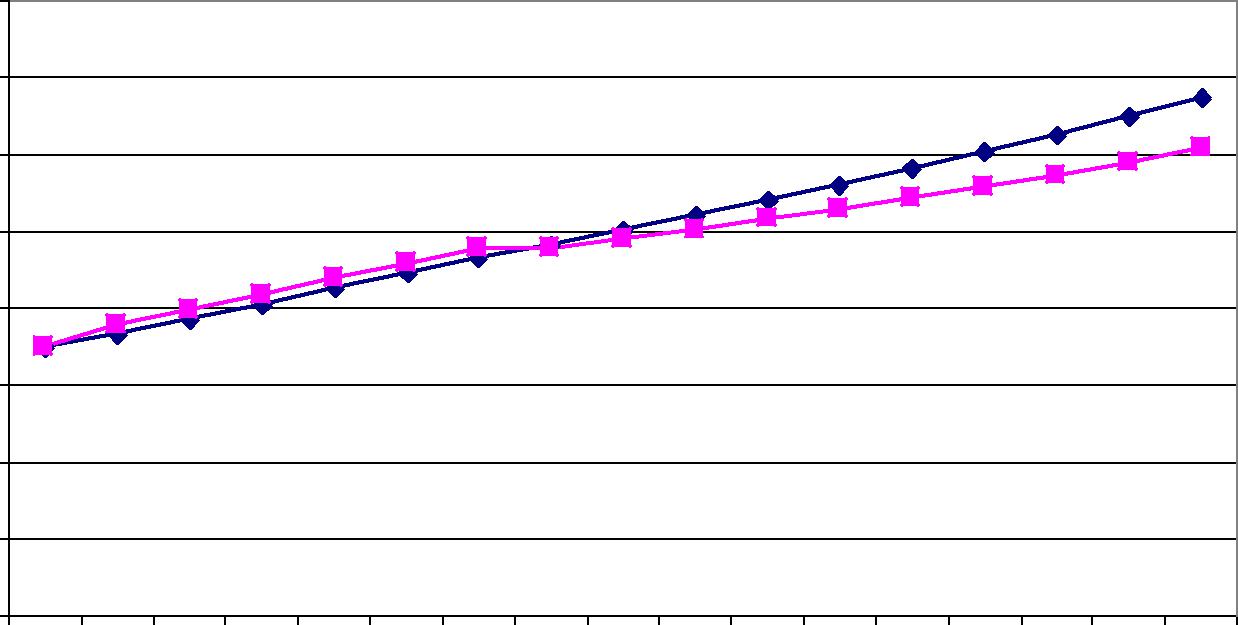 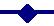 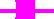 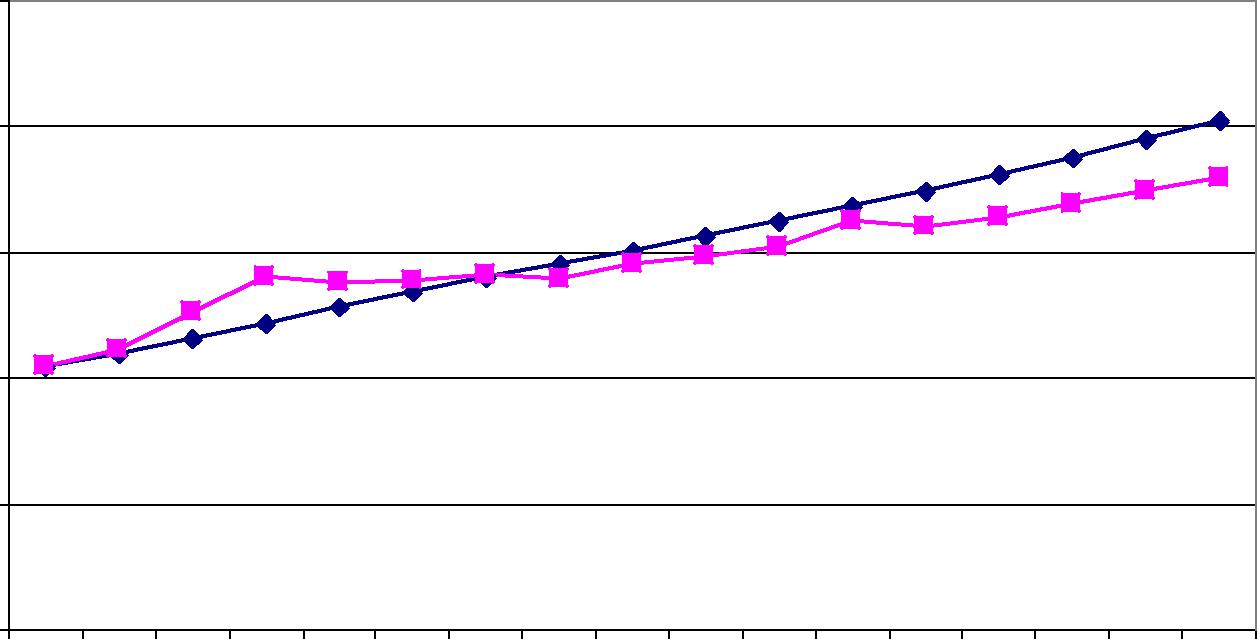 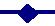 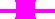 Рис. 7.2. Прогноз величины тарифа платы за энергию по ООО «Шерегеш-Энерго»городском поселении, влияние на величину платы за энергию реализации мероприятий указанных в программе64ООО «ТеплоЭнергоСервис»Из рисунков 7.2, 7.3 видно, что величина тарифов при условии реализации про-ектов схемы теплоснабжения колеблется, в период до 2020 г. включительно превы-шая величину тарифа, определенную без учета реализации проектов. Это обуслов-лено большим объемом реализуемых проектов в рассматриваемый период. Однако реализация этих проектов приводит к тому, что в период после 2020 г. прогнозируе-мая величина тарифа «с проектами» ниже величины тарифа «без проектов», что обусловлено выводом низкоэффективного оборудования на предыдущем этапе.Сглаживание резких скачков тарифа возможно осуществить при формировании программы привлечения финансовых средств на реализацию проектов.Предлагается разработать и утвердить тариф на подключение к системе тепло-снабжения новых потребителей для ООО «Шерегеш-Энерго». Прогнозная величина данного тарифа приведена на рисунке 7.3. Для подключения новых потребителей требуются значительные капитальные затраты.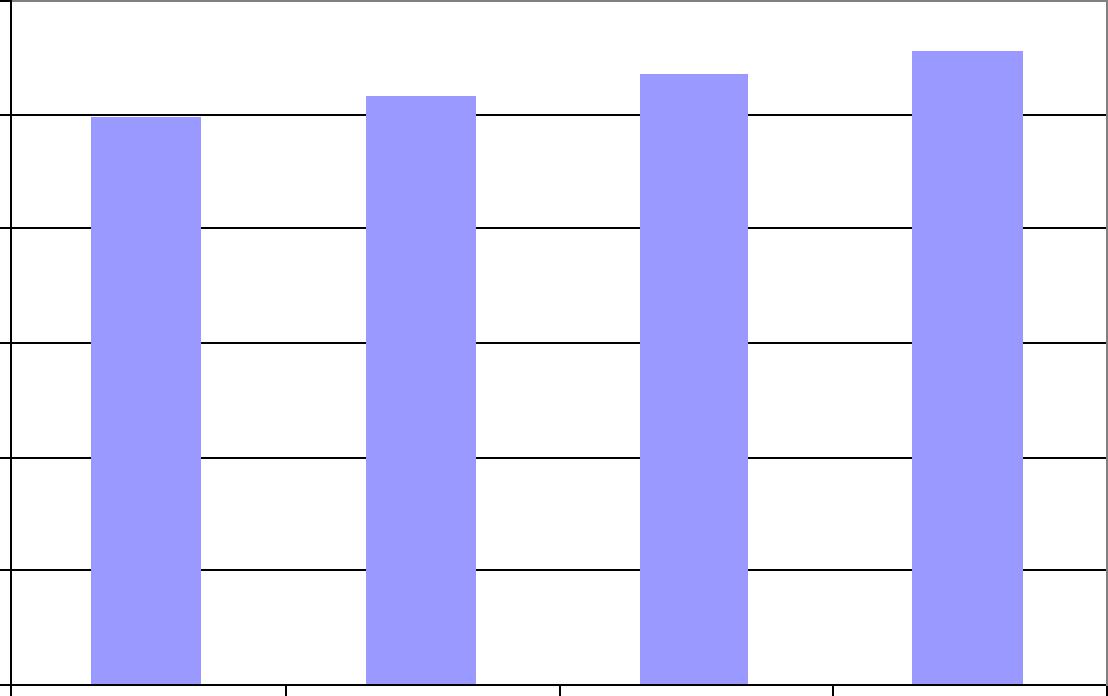 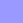 65«ТеплоЭнергоСервис»Решение  об  определении  единой  теплоснабжающей  организации(организаций)Реестр существующих на территории городского поселения изолированных си-стем теплоснабжения, и предлагаемых для установления в них единых теплоснаб-жающих организаций (ЕТО), приведен в таблице 8.1. Подробнее описание зон дея-тельности приведено в «Этап 5. Книга 4. «Обоснование предложения по определе-нию единой теплоснабжающей организации».Таблица 8.1. Предложения по выбору зон деятельности ЕТО в общей системе тепло-снабжения городского поселениятаблице 8.1 представлены изолированная зона теплоснабжения, которая находится в системе теплоснабжения городского поселения. В зоне №1 действует единственная теплоснабжающая организация – ООО «Шерегеш-Энерго».Согласно пункту 7 раздел II «Критерии и порядок определения ЕТО» «Правил организации теплоснабжения в Российской Федерации» утвержденных ПП РФ №808 от 08.08.2012 г. критериями для определения единой теплоснабжающей орга-низации являются:владение на праве собственности или ином законном основании источниками тепловой энергии с наибольшей рабочей тепловой мощностью и (или) тепловыми сетями с наибольшей емкостью в границах зоны деятельности ЕТО;размер собственного капитала;способность в лучшей мере обеспечить надежность теплоснабжения в соот-ветствующей системе теплоснабжения.Значения указанных показателей для организации сведены в таблицу 8.2.66ООО «ТеплоЭнергоСервис»Таблица 8.2. Критерии для определения ЕТО в системах теплоснабжения городского поселенияТеплоснабжающая организация ООО «Шерегеш-Энерго» соответствует требо-ваниям для присвоения статуса ЕТО.Предлагаем определить для изолированной системы теплоснабжения городско-го поселения следующую ЕТО:Таблица 8.3. Предложения по выбору ЕТОПосле внесения проекта схемы теплоснабжения на рассмотрение теплоснабжа-ющие организации должны обратиться с заявкой на признание в качестве ЕТО в од-ной или нескольких из определенных зон деятельности. Решение об установлении организации в качестве ЕТО в той или иной зоне деятельности принимает, в соот-ветствии с ФЗ №190 «О теплоснабжении», орган местного самоуправления город-ского поселения.Определение статуса ЕТО для проектируемых зон действия планируемых к строительству источников тепловой энергии должно быть выполнено в ходе актуа-лизации схемы теплоснабжения, после определения источников инвестиций.Обязанности ЕТО определены и установлены ПП РФ №808 от 08.08.2012 г. «Об организации теплоснабжения в Российской Федерации и о внесении изменений в некоторые законодательные акты Правительства Российской Федерации». В соот-ветствии с приведенным документом ЕТО обязана:заключать и исполнять договоры теплоснабжения с любыми обратившимися к ней потребителями тепловой энергии, теплопотребляющие установки которых67ООО «ТеплоЭнергоСервис»находятся в данной системе теплоснабжения при условии соблюдения указанными потребителями выданных им в соответствии с законодательством о градостроитель-ной деятельности технических условий подключения к тепловым сетям;заключать и исполнять договоры поставки тепловой энергии (мощности) и(или) теплоносителя в отношении объема тепловой нагрузки, распределенной в со-ответствии со схемой теплоснабжения;- заключать и исполнять договоры оказания услуг по передаче тепловой энер-гии, теплоносителя в объеме, необходимом для обеспечения теплоснабжения потре-бителей тепловой энергии с учетом потерь тепловой энергии, теплоносителя при их передаче.Границы зоны деятельности ЕТО в соответствии с пунктом 19 «Постановления организации теплоснабжения могут быть изменены в следующих случаях:- подключение к системе теплоснабжения новых теплопотребляющих устано-вок, источников тепловой энергии или тепловых сетей, или их отключение от си-стемы теплоснабжения;технологическое объединение или разделение систем теплоснабжения.Сведения об изменении границ зон деятельности ЕТО, а также сведения о при-своении другой организации статуса ЕТО подлежат внесению в схему теплоснабже-ния при ее актуализации.68«ТеплоЭнергоСервис»Решения о распределении тепловой нагрузки между источниками тепловой энергиинастоящее время в городском поселении работает один источник теплоснаб-жения в своей изолированной системе.Источник, после выполнения предложенных мероприятий, имеет резерв мощ-ности и обеспечивают требуемые гидравлические параметры теплоносителя у по-требителей.Предлагаемое к реализации распределение тепловой нагрузки представлено в таблице 9.1.Таблица 9.1. Распределение тепловой нагрузки между источниками тепловой энергии69«ТеплоЭнергоСервис»Решения по бесхозяйным тепловым сетямСогласно представленной информации бесхозяйные сети на территории город-ского поселения отсутствуют. Все сети находящиеся на территории городского по-селения обслуживаются основной теплоснабжающей организацией, в зоне действия чьего источника они расположены.Площадь, м2Площадь, м2Наименование объектаприростприростприростприрост2014-20192020-20242025-20302014-2030гг.гг.гг.гг.пгт. КазОбщественные здания, в т.ч.592357239808144Детский сад, 115 мест, 2020 г.0236602366Крытый бассейн для дошкольников, 2027 г.00350350Кинотеатр, 175 мест, 2021 г.07500750Клуб, 50 мест, 2019 г.25000250Спортзал общего пользования, 2023 г.02560256Магазины, рыночные комплексы, магазины27220030502Площадь, м2Площадь, м2Наименование объектаприростприростприростприрост2014-20192020-20242025-20302014-2030гг.гг.гг.гг.пгт. Казкулинарии, 2018, 2022, 2026 гг.Предприятия общественного питания, 20000400400мест, 2025 г.00400400мест, 2025 г.Предприятия бытового обслуживания, 40 ра-0016001600бочих мест, 2029 г.0016001600бочих мест, 2029 г.Прачечная, 2028 г.00200200Химчистка, 2028 г.00200200Пункт приема вторичного сырья, 2017 г.700070Гостиница, 30 мест, 2030 г.0012001200Жилые здания, в т.ч.2100002100Многоэтажная застройка, ул. Токарева 14/1,110000110014/2, 2016 г.110000110014/2, 2016 г.Индивидуальная малоэтажная застройка, ул.1000001000Лесная, 2016 г.1000001000Лесная, 2016 г.ИТОГО по пгт. Каз:п. ст. Тенешп. ст. ТенешОбщественные здания0000Жилые здания0000ИТОГО по п. ст. Тенеш:0000ВСЕГООбщественные здания592357239808144Жилые здания2100002100ИТОГО по Казскому городскому поселе-26923572398010244нию:26923572398010244нию:Общественные зданияЖилые зданияОбщественные зданияЖилые зданияОбщественные зданияЖилые зданияТепловая нагрузка, Гкал/ч,Тепловая нагрузка, Гкал/ч,Тепловая нагрузка, Гкал/ч,Тепловая нагрузка, Гкал/ч,Тепловая нагрузка, Гкал/ч,Тепловая нагрузка, Гкал/ч,Тепловая нагрузка, Гкал/ч,Тепловая нагрузка, Гкал/ч,Тепловая нагрузка, Гкал/ч,Тепловая нагрузка, Гкал/ч,Тепловая нагрузка, Гкал/ч,Тепловая нагрузка, Гкал/ч,Тепловая нагрузка, Гкал/ч,Тепловая нагрузка, Гкал/ч,Тепловая нагрузка, Гкал/ч,Тепловая нагрузка, Гкал/ч,в том числев том числев том числев том числев том числев том числев том числев том числеНаименование объектаОтоплениеВентиляцияГВССуммаОтоплениеВентиляцияГВССуммаОтоплениеВентиляцияГВССуммаОтоплениеВентиляцияГВССуммаНаименование объекта2014-2019 гг.2014-2019 гг.2020-2024 гг.2020-2024 гг.2025-2030 гг.2025-2030 гг.2014-2030 гг.2014-2030 гг.пгт. Казпгт. КазОбщественные здания, в т.ч.0,04750,01900,00060,06710,26480,12560,01120,40160,35030,21420,02620,59070,66250,35890,03801,0590Детский сад, 115 мест, 2020 г.00000,16900,04970,00630,225000000,16900,04970,00630,2250Крытый бассейн для дошколь-000000000,03160,00660,00530,04350,03160,00660,00530,0435ников, 2027 г.000000000,03160,00660,00530,04350,03160,00660,00530,0435ников, 2027 г.Кинотеатр, 175 мест, 2021 г.00000,05670,06770,00080,125300000,05670,06770,00080,1253Клуб, 50 мест, 2019 г.0,01940,01310,00030,0328000000000,01940,01310,00030,0328Спортзал общего пользования,00000,02310,00480,00390,031800000,02310,00480,00390,03182023 г.00000,02310,00480,00390,031800000,02310,00480,00390,03182023 г.Магазины, рыночные ком-плексы, магазины кулинарии,0,02170,00460,00030,02650,01600,00340,00020,01950,00240,00050,00010,00290,04010,00840,00060,04902018, 2022, 2026 гг.Предприятия общественного000000000,02940,05880,00110,08930,02940,05880,00110,0893питания, 200 мест, 2025 г.000000000,02940,05880,00110,08930,02940,05880,00110,0893питания, 200 мест, 2025 г.Предприятия бытового обслу-живания, 40 рабочих мест,000000000,14450,03020,00180,17650,14450,03020,00180,17652029 г.Прачечная, 2028 г.000000000,01600,03360,00020,04980,01600,03360,00020,0498Химчистка, 2028 г.000000000,01810,00380,00020,02210,01810,00380,00020,0221Пункт приема вторичного сы-0,00630,00130,00010,0077000000000,00630,00130,00010,0077рья, 2017 г.0,00630,00130,00010,0077000000000,00630,00130,00010,0077рья, 2017 г.Гостиница, 30 мест, 2030 г.000000000,10840,08070,01750,20660,10840,08070,01750,2066Жилые здания, в т.ч.0,190100,13060,3207000000000,190100,13060,3207Многоэтажная застройка, ул.0,056700,01450,071200000000000013Тепловая нагрузка, Гкал/ч,Тепловая нагрузка, Гкал/ч,Тепловая нагрузка, Гкал/ч,Тепловая нагрузка, Гкал/ч,Тепловая нагрузка, Гкал/ч,Тепловая нагрузка, Гкал/ч,Тепловая нагрузка, Гкал/ч,Тепловая нагрузка, Гкал/ч,Тепловая нагрузка, Гкал/ч,Тепловая нагрузка, Гкал/ч,Тепловая нагрузка, Гкал/ч,Тепловая нагрузка, Гкал/ч,Тепловая нагрузка, Гкал/ч,Тепловая нагрузка, Гкал/ч,Тепловая нагрузка, Гкал/ч,Тепловая нагрузка, Гкал/ч,Тепловая нагрузка, Гкал/ч,в том числев том числев том числев том числев том числев том числев том числев том числеНаименование объектаОтоплениеВентиляцияГВССуммаОтоплениеВентиляцияГВССуммаСуммаОтоплениеВентиляцияГВССуммаОтоплениеВентиляцияГВССуммаНаименование объекта2014-2019 гг.2014-2019 гг.2020-2024 гг.2020-2024 гг.2025-2030 гг.2025-2030 гг.2014-2030 гг.2014-2030 гг.пгт. Казпгт. КазТокарева 14/1, 14/2, 2016 г.Индивидуальная малоэтажная0,070200,01320,0833000000000000застройка, ул. Лесная, 2016 г.0,070200,01320,0833000000000000застройка, ул. Лесная, 2016 г.ООО «Фрагмент», ул. Токаре-0,053400,08600,1394000000000000ва, 6а,  (ТУ) 2015 г.0,053400,08600,1394000000000000ва, 6а,  (ТУ) 2015 г.ул. Титова, 6в, (ТУ) 2015 г.0,009800,01700,0268000000000000ИТОГО по пгт. Каз:0,23760,01900,13120,38780,26480,12560,01120,40160,40160,35030,21420,02620,59070,85270,35890,16861,3801п. ст. Тенешп. ст. ТенешОбщественные здания0000000000000000Жилые здания0000000000000000ИТОГО по п. ст. Тенеш:0000000000000000ВСЕГОВСЕГООбщественные здания0,04750,01900,00060,06710,26480,12560,01120,40160,40160,35030,21420,02620,59070,66250,35890,03801,0590Жилые здания0,190100,13060,3207000000000,190100,13060,3207ИТОГО по Казскому город-0,23760,01900,13120,38780,26480,12560,01120,40160,40160,35030,21420,02620,59070,85270,35890,16861,3801скому поселению:0,23760,01900,13120,38780,26480,12560,01120,40160,40160,35030,21420,02620,59070,85270,35890,16861,3801скому поселению:Наименование объектаприростприростприростприростприростприростприростприрост2014-2019 гг.2020-2024 гг.2025-2030 гг.2014-2030 гг.Общественные здания, в т.ч.0,0110,2030,4760,690Детский сад, 115 мест, 2020 г.00,11500,115Крытый бассейн для дошкольников,000,0960,0962027 г.000,0960,0962027 г.Кинотеатр, 175 мест, 2021 г.00,01500,015Клуб, 50 мест, 2019 г.0,005000,005Спортзал общего пользования, 2023 г.00,07000,070Магазины, рыночные комплексы, мага-0,0050,0030,0010,009зины кулинарии, 2018, 2022, 2026 гг.0,0050,0030,0010,009зины кулинарии, 2018, 2022, 2026 гг.Предприятия общественного питания,000,0200,020200 мест, 2025 г.000,0200,020200 мест, 2025 г.Предприятия бытового обслуживания,000,0330,03340 рабочих мест, 2029 г.000,0330,03340 рабочих мест, 2029 г.Прачечная, 2028 г.000,0040,004Химчистка, 2028 г.000,0040,004Пункт приема вторичного сырья, 2017 г.0,001000,001Гостиница, 30 мест, 2030 г.000,3190,319Жилые здания, в т.ч.2,375002,375Многоэтажная застройка, ул. Токарева0,263000,26314/1, 14/2, 2016 г.0,263000,26314/1, 14/2, 2016 г.Индивидуальная малоэтажная застрой-0,239000,239ка, ул. Лесная, 2016 г.0,239000,239ка, ул. Лесная, 2016 г.ООО «Фрагмент», ул. Токарева, 6а,1,564001,564(ТУ) 2015 г.1,564001,564(ТУ) 2015 г.ул. Титова, 6в,  (ТУ) 2015 г.0,309000,309ИТОГО по пгт. Каз:2,3860,2030,4763,065п. ст. ТенешОбщественные здания0000Жилые здания0000ИТОГО по п. ст. Тенеш:0000ВСЕГООбщественные здания0,0110,2030,4760,690Жилые здания2,375002,375ИТОГО по Казскому городскому посе-2,3860,2030,4763,065лению:2,3860,2030,4763,065лению:Примечание: температура горячей воды принимается равной 60 °С.Примечание: температура горячей воды принимается равной 60 °С.Примечание: температура горячей воды принимается равной 60 °С.15Тепловая нагрузка, Гкал/чТепловая нагрузка, Гкал/чТепловая нагрузка, Гкал/чТепловая нагрузка, Гкал/чТепловая нагрузка, Гкал/чТепловая нагрузка, Гкал/чТепловая нагрузка, Гкал/чТепловая нагрузка, Гкал/чТепловая нагрузка, Гкал/чТепловая нагрузка, Гкал/чТепловая нагрузка, Гкал/чТепловая нагрузка, Гкал/чТепловая нагрузка, Гкал/чТепловая нагрузка, Гкал/чТепловая нагрузка, Гкал/чТепловая нагрузка, Гкал/чНаименованиеНаименованиеОтоплениеВентиляцияГВСИТОГООтоплениеВентиляцияГВСИТОГООтоплениеВентиляцияГВСИТОГООтоплениеВентиляцияГВСИТОГОгородского посе-ОтоплениеВентиляцияГВСИТОГООтоплениеВентиляцияГВСИТОГООтоплениеВентиляцияГВСИТОГООтоплениеВентиляцияГВСИТОГОгородского посе-ления2014 г.2014 г.2019 г.2019 г.2024 г.2024 г.2030 г.2030 г.пгт. Каз22,32211,59942,312326,234022,55971,61842,443526,621822,82451,74402,454727,023423,17481,95822,480927,6141п. ст. Тенеш0000000000000000ИТОГО по Каз-скому городскому22,32211,59942,312326,234022,55971,61842,443526,621822,82451,74402,454727,023423,17481,95822,480927,6141поселению:1,4/ч1,2, Гкал1,2, Гкал1нагрузки1нагрузки0,8тепловой0,8тепловой0,60,6Прирост0,4Прирост0,20,202014-2019 гг.2020-20242025-2030 гг.2014-2030 гг.2014-2019 гг.2020-20242025-2030 гг.2014-2030 гг.ГВС0,13120,01120,02620,1686ВентиляцияВентиляция0,0190,12560,21420,3589ОтоплениеОтопление0,23760,26480,35030,8527Рис. 1.3. Структура прогнозируемого прироста тепловой нагрузки перспективной застройкиРис. 1.3. Структура прогнозируемого прироста тепловой нагрузки перспективной застройкиРис. 1.3. Структура прогнозируемого прироста тепловой нагрузки перспективной застройкиРис. 1.3. Структура прогнозируемого прироста тепловой нагрузки перспективной застройкиРис. 1.3. Структура прогнозируемого прироста тепловой нагрузки перспективной застройкиРис. 1.3. Структура прогнозируемого прироста тепловой нагрузки перспективной застройкиПараметрОбозначениеЕд. изм.Котельная УПКПараметрОбозначениеЕд. изм.Казский филиалКазский филиалПоправочный коэффициент «фи»-1Удельная стоимость материальнойSруб./м²121279,234характеристики тепловой сетиSруб./м²121279,234характеристики тепловой сетиПотери давления в тепловой сетиHм.вод.ст.64,769Среднее число абонентов на единицуплощади зоны действия источникаBшт./км²297теплоснабженияТеплоплотность районаПГкал/ч/км²61,878Площадь зоны действия источника-км²0,424Количество абонентов в зоне дей--шт.126ствия источника-шт.126ствия источникаСуммарная присоединенная нагрузка-Гкал/ч26,234всех потребителей-Гкал/ч26,234всех потребителейРасстояние от источника тепла донаиболее удаленного потребителя-м2942вдоль главной магистралиРасчетная температура в подающем-ºС130трубопроводе-ºС130трубопроводеРасчетная температура в обратном-ºС70трубопроводе-ºС70трубопроводеРасчетный перепад температур теп-ºС60лоносителя в тепловой сетиºС60лоносителя в тепловой сетиЭффективный радиусRкм7,5№Наименование источникаУстановленнаяПрисоединенная№Наименование источникатепловая мощ-Присоединеннаяп/птепловой энергиитепловая мощ-нагрузка, Гкал/чп/птепловой энергииность, Гкал/чнагрузка, Гкал/чность, Гкал/ч1Котельная УПК Казского филиала66,5026,23ВСЕГО по городскому поселению:66,5026,23Номер, наименование котельнойУстановленная теп-ловаямощность,Гкал/чРасполагаемая те-пловаямощность,Гкал/чСобственные нуждыисточника,Гкал/чТепловые потери в се-тях,Гкал/чТепловая нагрузка по-требителей,Гкал/чРезерв/дефицит теп-ловоймощности,Гкал/чУстановленная теп-ловаямощность,Гкал/чРасполагаемая те-пловаямощность,Гкал/чСобственные нуждыисточника,Гкал/чТепловые потери в се-тях,Гкал/чТепловая нагрузка по-требителей,Гкал/чРезерв/дефицит теп-ловоймощности,Гкал/чКотельная УПК Казского филиала66,5066,501,0315,41226,23433,82Всего по городскому поселению:66,5066,501,0315,41226,23433,82Номер, наименование котельнойУстановленная теп-ловаямощность,Гкал/чРасполагаемая те-пловаямощность,Гкал/чСобственные нуждыисточника,Гкал/чТепловые потери в се-тях,Гкал/чТепловая нагрузка по-требителей,Гкал/чРезерв/дефицит теп-ловоймощности,Гкал/чУстановленная теп-ловаямощность,Гкал/чРасполагаемая те-пловаямощность,Гкал/чСобственные нуждыисточника,Гкал/чТепловые потери в се-тях,Гкал/чТепловая нагрузка по-требителей,Гкал/чРезерв/дефицит теп-ловоймощности,Гкал/чКотельная УПК Казский филиал66,5066,501,0465,49226,62233,34Всего по городскому поселению:66,5066,501,0465,49226,62233,34Номер, наименование котельнойУстановленная теп-ловаямощность,Гкал/чРасполагаемая те-пловаямощность,Гкал/чСобственные нуждыисточника,Гкал/чТепловые потери в се-тях,Гкал/чТепловая нагрузка по-требителей,Гкал/чРезерв/дефицит теп-ловоймощности,Гкал/чУстановленная теп-ловаямощность,Гкал/чРасполагаемая те-пловаямощность,Гкал/чСобственные нуждыисточника,Гкал/чТепловые потери в се-тях,Гкал/чТепловая нагрузка по-требителей,Гкал/чРезерв/дефицит теп-ловоймощности,Гкал/чКотельная УПК Казский филиал66,5066,501,0625,57527,02332,84Всего по городскому поселению:66,5066,501,0625,57527,02332,84Номер, наименование котельнойУстановленная теп-ловаямощность,Гкал/чРасполагаемая те-пловаямощность,Гкал/чСобственные нуждыисточника,Гкал/чТепловые потери в се-тях,Гкал/чТепловая нагрузка по-требителей,Гкал/чРезерв/дефицит теп-ловоймощности,Гкал/чУстановленная теп-ловаямощность,Гкал/чРасполагаемая те-пловаямощность,Гкал/чСобственные нуждыисточника,Гкал/чТепловые потери в се-тях,Гкал/чТепловая нагрузка по-требителей,Гкал/чРезерв/дефицит теп-ловоймощности,Гкал/чКотельная УПК Казский филиал66,5066,501,0855,69727,61432,10Всего по городскому поселению:66,5066,501,0855,69727,61432,10Номер, наименованиеЗатраты тепловой мощности на хозяйственные нуждыЗатраты тепловой мощности на хозяйственные нуждыЗатраты тепловой мощности на хозяйственные нуждыЗатраты тепловой мощности на хозяйственные нуждыЗатраты тепловой мощности на хозяйственные нуждыЗатраты тепловой мощности на хозяйственные нуждыкотельнойисточников тепловой энергии, Гкал/чисточников тепловой энергии, Гкал/чисточников тепловой энергии, Гкал/чисточников тепловой энергии, Гкал/ч2014 год2019 год2024 год2030 годКотельная УПК Казский фи-0,1300,1320,1340,137лиал0,1300,1320,1340,137лиалВсего по городскому поселе-0,1300,1320,1340,137нию:0,1300,1320,1340,137нию:Номер, наименованиеТепловая мощность котельных нетто, Гкал/чТепловая мощность котельных нетто, Гкал/чТепловая мощность котельных нетто, Гкал/чТепловая мощность котельных нетто, Гкал/чкотельной2014 год2019 год2024 год2030 годКотельная УПК Казский фи-65,4765,4565,4465,41лиал65,4765,4565,4465,41лиалВсего по городскому поселе-65,4765,4565,4465,41нию:65,4765,4565,4465,41нию:Существующие и перспективные потери тепловой энергии при ее передаче по тепловым сетям, Гкал/чСуществующие и перспективные потери тепловой энергии при ее передаче по тепловым сетям, Гкал/чСуществующие и перспективные потери тепловой энергии при ее передаче по тепловым сетям, Гкал/чСуществующие и перспективные потери тепловой энергии при ее передаче по тепловым сетям, Гкал/чСуществующие и перспективные потери тепловой энергии при ее передаче по тепловым сетям, Гкал/чСуществующие и перспективные потери тепловой энергии при ее передаче по тепловым сетям, Гкал/чСуществующие и перспективные потери тепловой энергии при ее передаче по тепловым сетям, Гкал/чСуществующие и перспективные потери тепловой энергии при ее передаче по тепловым сетям, Гкал/чСуществующие и перспективные потери тепловой энергии при ее передаче по тепловым сетям, Гкал/чСуществующие и перспективные потери тепловой энергии при ее передаче по тепловым сетям, Гкал/чСуществующие и перспективные потери тепловой энергии при ее передаче по тепловым сетям, Гкал/чСуществующие и перспективные потери тепловой энергии при ее передаче по тепловым сетям, Гкал/ч2014 год2019 год2024 год2030 годНомер, наименованиеНомер, наименованиес затра-с затра-с затра-котельнойс затра-с затра-с затра-с затра-котельнойчерезс затра-черезтамичерезтамичерезтамичерезтами теп-черезтамичерезтамичерезтамиизоля-тами теп-всегоизоля-тепло-всегоизоля-тепло-всегоизоля-тепло-всегоизоля-лоноси-всегоизоля-тепло-всегоизоля-тепло-всегоизоля-тепло-всегоциюлоноси-циюноси-циюноси-циюноси-циютеляциюноси-циюноси-циюноси-телятелятелятелятелятелятеляКотельная УПК5,0420,3705,4125,1170,3755,4925,1940,3815,5755,3070,3895,697Казский филиал5,0420,3705,4125,1170,3755,4925,1940,3815,5755,3070,3895,697Казский филиалПараметрыЕдиницы20142014-20192020-20242025-2030Параметрыизмерения20142014-20192020-20242025-2030измеренияВсего подпитка тепловой сети, в том числе:тыс. м3/год369,868389,797392,306397,397нормативные утечки теплоносителятыс. м3/год30,15831,01131,89433,192сверхнормативные утечки теплоносителятыс. м3/год0000отпуск теплоносителя из тепловых сетей на339,710358,786360,413364,205цели горячего водоснабжения (для открытыхтыс. м3/год339,710358,786360,413364,205систем теплоснабжения)*ВСЕГОВСЕГОВсего подпитка тепловой сети, в том числе:тыс. м3/год369,868389,797392,306397,397нормативные утечки теплоносителятыс. м3/год30,15831,01131,89433,192сверхнормативные утечки теплоносителятыс. м3/год0000отпуск теплоносителя из тепловых сетей на339,710358,786360,413364,205цели горячего водоснабжения (для откры-тыс. м3/год339,710358,786360,413364,205тых систем теплоснабжения)*Примечание: * - расчетные значения.ПараметрыЕдиницы20142014-20192020-20242025-2030Параметрыизмерения20142014-20192020-20242025-2030измеренияУстановленная производительность водопод-м3/чн/дн/дн/дн/дготовительной установким3/чн/дн/дн/дн/дготовительной установкиСредневзвешенный срок службылетн/дн/дн/дн/дРасчетная производительность водоподгото-м3/чн/дн/дн/дн/двительной установким3/чн/дн/дн/дн/двительной установкиРасчетные собственные нужды водоподгото-м3/чн/дн/дн/дн/двительной установким3/чн/дн/дн/дн/двительной установкиВсего подпитка тепловой сети, в том числе:м3/ч42,45544,74345,03145,615- расчетные нормативные утечки теплоноси-м3/ч3,4623,5603,6613,810телям3/ч3,4623,5603,6613,810теля- сверхнормативные утечки теплоносителям3/ч0000- отпуск теплоносителя из тепловых сетей на38,99341,18341,37041,805цели горячего водоснабжения (для открытыхм3/ч38,99341,18341,37041,805систем теплоснабжения)*Максимум подпитки тепловой сети в эксплуа-м3/ч97,046102,399102,948104,142тационном режимем3/ч97,046102,399102,948104,142тационном режимеРезерв(+)/дефицит (-) ВПУм3/чн/дн/дн/дн/дДоля резерва%н/дн/дн/дн/дВсего величина подпитки тепловой сети пом3/ч42,45544,74345,03145,615городскому поселению:м3/ч42,45544,74345,03145,615городскому поселению:Примечание: * - расчетные значения.Наименование показателяЕдиницы20142014-20192020-20242025-2030Наименование показателяизмерения20142014-20192020-20242025-2030измеренияРасполагаемая производительность водопод-м3/чн/дн/дн/дн/дготовительной установким3/чн/дн/дн/дн/дготовительной установкиКоличество баков-аккумуляторов теплоноси-штук0111теляштук0111теляЕмкость баков аккумуляторовм30450450450Максимальная подпитка тепловой сети в пе-55,258,259,260,9риод повреждения участка с учетом норма-м3/ч55,258,259,260,9тивных утечек и максимальным ГВС№НаименованиеПериодПериодПериод№мероприятия2014-2019 гг.2020-2024 гг.2025-2030 гг.мероприятия2014-2019 гг.2020-2024 гг.2025-2030 гг.1Реконструкция1котельных в т.ч.:котельных в т.ч.:1.1- капитальныйКотельная УПК Казский--1.1ремонт котловфилиал--ремонт котловфилиал- установка бака-Котельная УПК Казский1.2аккумулятора наКотельная УПК Казский--1.2аккумулятора нафилиал--котельныхфилиалкотельных№Наименование котельнойГод проведения мероприятияНаименование мероприятияКоличество котлов, шт.Производительность котла по-слепроведениямероприятий,Гкал/чУстановленная мощность ко-тельнойна2030год,Гкал/чТепловая нагрузка потребите-лейна2030год,Гкал/чНаименование котельнойГод проведения мероприятияКоличество котлов, шт.Производительность котла по-слепроведениямероприятий,Гкал/чУстановленная мощность ко-тельнойна2030год,Гкал/чТепловая нагрузка потребите-лейна2030год,Гкал/ч2016Капитальный ремонт котла №1 марки16,52016ДКВР 10/1316,5ДКВР 10/131Котельная УПК2017Капитальный ремонт котла №3 марки12066,5026,2341Казский филиал2017КВ ТС-2012066,5026,234Казский филиалКВ ТС-202018Капитальный ремонт котла №4 марки1202018КВ ТС-20120КВ ТС-202019Капитальный ремонт котла №5 марки1202019КВ ТС-20120КВ ТС-20Год про-№Наименование источни-веденияНаименование мероприятияп.п.камеро-Наименование мероприятияп.п.камеро-приятия1Котельная УПК Казский фи-2017Установка бака-аккумулятора V=450 м³ - 1 шт.1лиал2017Установка бака-аккумулятора V=450 м³ - 1 шт.лиалНаименованиеЗагрузка источников по присоединенной тепловойЗагрузка источников по присоединенной тепловойЗагрузка источников по присоединенной тепловойЗагрузка источников по присоединенной тепловойЗагрузка источников по присоединенной тепловойЗагрузка источников по присоединенной тепловойЗагрузка источников по присоединенной тепловойНаименованиенагрузке, %нагрузке, %котельнойнагрузке, %нагрузке, %котельной2014г.2019 г.2024г.2030г.2014г.2019 г.2024г.2030г.Котельная УПК Казский филиал39404142Темпера-ВерхняяСхема при-№Наименование источника тепловойтурныйВерхняяИзлом,Схема при-№Наименование источника тепловойтурныйсрезка,Излом,соединенияп/пэнергииграфик,срезка,ºСсоединенияп/пэнергииграфик,ºСºСГВСºСºСГВСºС1Котельная УПК Казский филиал130/70-65Открытая1Котельная УПК Казский филиал95/70-65Открытая95/70-65ОткрытаяСуществую-Предлагае-Год реализа-№щиймый диаметрДлина участ-Год реализа-№Наименование мероприятиящиймый диаметрДлина участ-ции меропри-п/пНаименование мероприятиядиаметр тепло-теплосетей,ка, мции меропри-п/пдиаметр тепло-теплосетей,ка, мятиясетей, ммммятиясетей, мммм1Реконструкция теплосети от УТ-10015059201613-20 до УТ-3-20/13-20 до УТ-3-20/12Строительство теплосети от УТ-–150271201623-20/1 до УТ-3-20/13-20/1 до УТ-3-20/1Существую-Предлагае-Год реализа-№щиймый диаметрДлина участ-Год реализа-№Наименование мероприятиящиймый диаметрДлина участ-ции меропри-п/пНаименование мероприятиядиаметр тепло-теплосетей,ка, мции меропри-п/пдиаметр тепло-теплосетей,ка, мятиясетей, ммммятиясетей, мммм3Реконструкция теплосети от УТ-5070150201633-26/2 до Церкви3-26/2 до Церкви4Строительство  от  УТ-2-17/4  до–4013020164ж/д ул. Титова, 6вж/д ул. Титова, 6в5Строительство от ТК-3-27 до ж/д–508820165ул. Токарева, 6аул. Токарева, 6а6Строительство от УТ-3-30 до УТ-–50110201663-313-317Строительство от УТ-3-31 до ж/д–50520167ул. Токарева, 14/1ул. Токарева, 14/18Строительство от УТ-3-31 до ж/д–506020168ул. Токарева, 14/2ул. Токарева, 14/29Реконструкция теплосети от бой-25030014920209лерной (ул. Победы) до УТ-3-2лерной (ул. Победы) до УТ-3-210Строительство теплосети от УТ-–704752023103-30 до УТ Спортзал3-30 до УТ Спортзал11Реконструкция теплосети от УТ-2503004652025113-15 до УТ-3-203-15 до УТ-3-20ДлинаДиаметрВид про-Год№Наименование началаНаименованиеДлинатрубопро-Вид про-Год№Наименование началаНаименованиеучастка,трубопро-кладки теп-проклад-п/пучасткаконца участкаучастка,вода,кладки теп-проклад-п/пучасткаконца участкамвода,ловой сетикимммловой сетикимм1.Бойлерная (на ул. Лени-УТ-4-1340150Надземнаядо 19881.на и АТП)УТ-4-1340150Надземнаядо 1988на и АТП)2.УТ-4-1ООО "АТП Евразруда"120100Подзем.до 19882.УТ-4-1ООО "АТП Евразруда"120100канальнаядо 1988канальная3.УТ-4-1ШСУ-610180Надземнаядо 19884.УТ-2-1УТ-2-292300Надземнаядо 19885.УТ-2-2УТ-2-349300Надземнаядо 19886.УТ-2-3УТ-2-489300Надземнаядо 19887.УТ-2-4УТ-2-559300Надземнаядо 19888.УТ-2-5УТ-2-639300Надземнаядо 19889.УТ-2-6УТ-2-712300Надземнаядо 198810.УТ-2-7УТ-2-830300Надземнаядо 198811.УТ-2-8УТ-2-918300Надземнаядо 198812.УТ-2-9УТ-2-1051300Надземнаядо 198813.УТ-2-10опуск58250Надземнаядо 198814.опускподъём18250Надземнаядо 198815.подъёмУТ-2-1177200Надземнаядо 198816.УТ-3-2УТ-3-374300Надземнаядо 198817.УТ-3-6УТ-3-724300Надземнаядо 198818.УТ-3-5УТ-3-614300Надземнаядо 198819.УТ-3-14УТ-3-1584300Надземнаядо 198820.УТ-3-20/1Школа №2451100Подзем.до 198820.УТ-3-20/1Школа №2451100канальнаядо 1988канальная21.УТ-3-7УТ-3-821300Надземнаядо 198822.УТ-3-8УТ-3-924300Надземнаядо 198823.УТ-3-9УТ-3-1023300Надземнаядо 198824.УТ-3-1720150Подзем.до 198824.УТ-3-1720150канальнаядо 1988канальная25.УТ-3-12УТ-3-13243300Надземнаядо 198826.УТ-3-13УТ-3-1494300Надземнаядо 198827.УТ-1-5УТ-1-6342250Надземнаядо 198828.УТ-3-10УТ-3-1126300Надземнаядо 198829.УТ-3-11УТ-3-12114300Надземнаядо 198830.УТ-УПКУТ-1-369250Надземнаядо 198831.УТ-УПКУТ-1-1111,08250Надземнаядо 198832.УТ-1-3УТ-1-4154250Надземнаядо 198833.Смена диаметраТК-3-17/12080Подзем.до 198833.Смена диаметраТК-3-17/12080канальнаядо 1988канальная34.УТ-3-3УТ-3-472300Надземнаядо 198835.УТ-1-2Бойлерная (ул. Ленина и5200Подвальнаядо 198835.УТ-1-2АТП)5200Подвальнаядо 1988АТП)36.УТ-1-2Бойлерная (ул. Победы,5200Подвальнаядо 198836.УТ-1-2..)5200Подвальнаядо 1988..)37.УТ-1-6ПНС Шахта1285250Надземнаядо 198838.ТК-3-17/1Адм. пгт Каз ул. Побе-1280Подвальнаядо 198838.ТК-3-17/1ды, 61280Подвальнаядо 1988ды, 639.Вр. ул.Победы, 8 АСп/комплекс "Дельфин"580Подвальнаядо 198840.УТ-3-4УТ-3-518300Надземнаядо 198841.УТ-1-1УТ-1-2187250Надземнаядо 1988ДлинаДиаметрВид про-Год№Наименование началаНаименованиеДлинатрубопро-Вид про-Год№Наименование началаНаименованиеучастка,трубопро-кладки теп-проклад-п/пучасткаконца участкаучастка,вода,кладки теп-проклад-п/пучасткаконца участкамвода,ловой сетикимммловой сетикимм42.УТ-1-4УТ-1-51092250Надземнаядо 198843.Смена лиаметра50100Подзем.до 198843.Смена лиаметра50100канальнаядо 1988канальная44.УТ-3-1Столярная мастерская14040Надземнаядо 198845.УТ-1-1АБК РСУ2025Надземнаядо 1988ДлинаДиаметрВид про-Год№Наименование началаНаименование концаДлинатрубопро-Вид про-Год№Наименование началаНаименование концаучастка,трубопро-кладки теп-проклад-п/пучасткаучасткаучастка,вода,кладки теп-проклад-п/пучасткаучасткамвода,ловой сетикимммловой сетикимм1.Бойлерная (на ул. Лени-УТ-2-138300Надземнаядо 19971.на и АТП)УТ-2-138300Надземнаядо 1997на и АТП)2.УТ-1-4ДОФ225250Надземнаядо 19973.УТ-2-12УТ-2-13111200Надземнаядо 19974.УТ-2-13УТ-2-14124200Надземнаядо 19975.УТ-2-14УТ-2-1494200Надземнаядо 19976.УТ-2-14УТ-2-1546200Надземнаядо 19977.УТ-2-11УТ-2-1218200Надземнаядо 19978.УТ-2-15УТ-2-1670200Надземнаядо 19979.УТ-2-16УТ-2-1739200Надземнаядо 199710.УТ-2-17УТ-2-1836200Надземнаядо 199711.УТ-2-19опуск115200Надземнаядо 199712.УТ-2-18УТ-2-19129200Надземнаядо 199713.УТ-3-22УТ-3-2391150Надземнаядо 199714.УТ-3-25УТ-3-2635150Надземнаядо 199715.УТ-3-26УТ-3-26/117150Надземнаядо 199716.ТК-3-12/2ж/д, ЗАО "Горэлектро"65150Подзем.до 199716.ТК-3-12/2ж/д, ЗАО "Горэлектро"65150канальнаядо 1997канальная17.УТ-3-26ТК-3-2770150Подзем.до 199717.УТ-3-26ТК-3-2770150канальнаядо 1997канальная18.УТ-3-21УТ-3-22171150Надземнаядо 199719.УТ-3-24УТ-3-2553150Надземнаядо 199720.УТ-3-23УТ-3-2438150Надземнаядо 199721.УТ-3-28УТ-3-2943150Надземнаядо 199722.УТ-3-12ТК-3-12/181150Надземнаядо 199723.ТК-3-27УТ-3-2813150Надземнаядо 199724.подъёмУТ-3-17/248150Надземнаядо 199725.УТ-3-29УТ-3-3085150Надземнаядо 199726.ТК-3-12/1ТК-3-12/215150Надземнаядо 199727.УТ-3-17подъём145150Подзем.до 199727.УТ-3-17подъём145150канальнаядо 1997канальная28.УТ-3-20УТ-3-2126150Надземнаядо 199729.УТ-3-26/1УТ-3-26/248150Надземнаядо 199730.УТ-3-20/1ж/д ул. Победы, 2а33100Подзем.до 199730.УТ-3-20/1ж/д ул. Победы, 2а33100канальнаядо 1997канальная31.УТ-3-20ж/д ул. Победы, 212100Надземнаядо 199732.УТ-3-17/2Вр. ул. Победы, 320100Подвальнаядо 199733.УТ-3-17/2Вр. ул. Победы, 525100Подвальнаядо 1997ДлинаДиаметрВид про-Год№Наименование началаНаименование концаДлинатрубопро-Вид про-Год№Наименование началаНаименование концаучастка,трубопро-кладки теп-проклад-п/пучасткаучасткаучастка,вода,кладки теп-проклад-п/пучасткаучасткамвода,ловой сетикимммловой сетикимм34.УТ-3-13/1ж/д, ОАО "Шахтострои-35100Надземнаядо 199734.УТ-3-13/1тель"35100Надземнаядо 1997тель"35.УТ-2-19УТ-2-19/120100Подзем.до 199735.УТ-2-19УТ-2-19/120100канальнаядо 1997канальная36.УТ-3-18ж/д ул. Нагорная, 4035100Надземнаядо 199737.УТ-3-16Вр. ул.Победы, 8 А45100Надземнаядо 199738.ТК-2-20ООО "Мария-РА"5100Подзем.до 199738.ТК-2-20ООО "Мария-РА"5100канальнаядо 1997канальная39.ТК-2-20Упр. филиала ОАО60100Надземнаядо 199739.ТК-2-20"Евразруда"60100Надземнаядо 1997"Евразруда"40.опускТК-2-2081100Подзем.до 199740.опускТК-2-2081100канальнаядо 1997канальная41.УТ-3-21Д/С №23 "Родничок"164100Подзем.до 199741.УТ-3-21Д/С №23 "Родничок"164100канальнаядо 1997канальная42.УТ-2-11/1ж/д ул. Ленина, 939100Надземнаядо 199743.УТ-2-14ж/д, ИП Горохова Г.С.18100Подзем.до 199743.УТ-2-14ул. Ленина, 1018100канальнаядо 1997ул. Ленина, 10канальная44.УТ-2-13ж/д ул. Ленина, 1219100Подзем.до 199744.УТ-2-13ж/д ул. Ленина, 1219100канальнаядо 1997канальная45.УТ-2-12ж/д, МП "Фармация" ул.18100Подзем.до 199745.УТ-2-12Ленина, 1418100канальнаядо 1997Ленина, 14канальная46.УТ-2-5/1Вр. ул. Ленина, 1815100Надземнаядо 199747.УТ-4-1ОАО "Таштагольское42100Подзем.до 199747.УТ-4-1ДРСУ"42100канальнаядо 1997ДРСУ"канальная48.УТ-3-13УТ-3-13/128100Надземнаядо 199749.УТ-2-16ж/д ул. Ленина, 61980Подзем.до 199749.УТ-2-16ж/д ул. Ленина, 61980канальнаядо 1997канальная50.УТ-2-15ж/д, Почта, "Чибис" и1980Подзем.до 199750.УТ-2-15т.д.1980канальнаядо 1997т.д.канальная51.УТ-2-19/1Обр. учр-я "ЦРТДЮ3180Подзем.до 199751.УТ-2-19/1№2", и др.3180канальнаядо 1997№2", и др.канальная52.Вр. ул. Победы, 3ж/д ул. Победы, 3680Надземнаядо 199753.Вр. ул. Победы, 5ж/д ул. Победы, 5580Надземнаядо 199754.Вр. ул. Победы, 5ж/д ул. Победы, 76280Подвальнаядо 199755.Вр. ул. Победы, 3ж/д ул. Победы, 19580Подвальнаядо 199756.УТ-3-15ж/д ул. Победы, 82580Надземнаядо 199757.УТ-3-19ж/д, "Сбербанк" ул. По-4280Надземнаядо 199757.УТ-3-19беды. 44280Надземнаядо 1997беды. 458.Вр. ул. Ленина, 18ж/д ул. Ленина, 205080Подзем.до 199758.Вр. ул. Ленина, 18ж/д ул. Ленина, 205080канальнаядо 1997канальная59.УТ-2-18ж/д ул. Ленина, 42080Подзем.до 199759.УТ-2-18ж/д ул. Ленина, 42080канальнаядо 1997канальная60.УТ-2-7ж/д, отдел МВД ул. Ле-3080Надземнаядо 199760.УТ-2-7нина, 163080Надземнаядо 1997нина, 1661.ТК-2-20ж/д ул. Токарева, 49870Подзем.до 199761.ТК-2-20ж/д ул. Токарева, 49870канальнаядо 1997канальная62.УТ-2-21ТК-2-21/13070Надземнаядо 199763.Вр. ул. Ленина, 18ж/д ул. Ленина, 18570Надземнаядо 199764.УТ-2-19ж/д ул. Ленина, 22070Подзем.до 199764.УТ-2-19ж/д ул. Ленина, 22070канальнаядо 1997канальная65.УТ-3-13/1УТ-3-13/21170Надземнаядо 1997ДлинаДиаметрВид про-Год№Наименование началаНаименование концаДлинатрубопро-Вид про-Год№Наименование началаНаименование концаучастка,трубопро-кладки теп-проклад-п/пучасткаучасткаучастка,вода,кладки теп-проклад-п/пучасткаучасткамвода,ловой сетикимммловой сетикимм66.УТ-2-10ж/д ул. Ленина, 152070Подзем.до 199766.УТ-2-10ж/д ул. Ленина, 152070канальнаядо 1997канальная67.УТ-3-31ж/д ул. Токарева, 162570Подзем.до 199767.УТ-3-31ж/д ул. Токарева, 162570канальнаядо 1997канальная68.УТ-1-6ЦТП-37570Надземнаядо 199769.УТ-1-6/1ФГУП "Военизирован-870Подвальнаядо 199769.УТ-1-6/1ная ГСЧ"870Подвальнаядо 1997ная ГСЧ"70.УТ-1-6/1ж/д ул. Горноспасатель-2170Надземнаядо 199770.УТ-1-6/1ная, 12170Надземнаядо 1997ная, 171.УТ-3-31Таштагольская ЦРБ ул.1570Подзем.до 199771.УТ-3-31Токарева, 141570канальнаядо 1997Токарева, 14канальная72.ТК-2-21/1УТ-2-21/25070Подзем.до 199772.ТК-2-21/1УТ-2-21/25070канальнаядо 1997канальная73.УТ-2-19/1Д/С №22 "Теремок"25,8270Подзем.до 199773.УТ-2-19/1Д/С №22 "Теремок"25,8270канальнаядо 1997канальная74.УТ-2-5/1УТ-2-5/26358Надземнаядо 199775.УТ-2-11/4УТ-2-11/53958Надземнаядо 199776.УТ-2-11/5УТ-2-11/64558Надземнаядо 199777.УТ-2-5/3УТ-2-5/3.11558Надземнаядо 199778.УТ-2-5/3.1ж/д ул. Школьная, 86558Надземнаядо 199779.УТ-2-11/7УТ-2-11/83458Надземнаядо 199780.УТ-2-11/6УТ-2-11/74358Надземнаядо 199781.УТ-2-5/2УТ-2-5/35358Надземнаядо 199782.УТ-2-11/3УТ-2-11/44658Надземнаядо 199783.УТ-2-5УТ-2-5/12658Надземнаядо 199784.УТ-2-3ж/д, ООО "Энергетик"2058Надземнаядо 199784.УТ-2-3ул. Ленина, 222058Надземнаядо 1997ул. Ленина, 2285.УТ-3-18ООО "МЭФ", маг.5250Надземнаядо 199785.УТ-3-18"Люкс"5250Надземнаядо 1997"Люкс"86.УТ-2-4ТК-2-4/12050Подзем.до 199786.УТ-2-4ТК-2-4/12050канальнаядо 1997канальная87.УТ-2-2ж/д ул. Ленина, 2312550Надземнаядо 199788.УТ-3-9ж/д ул. Зелёная, 11850Надземнаядо 199789.УТ-3-8ж/д ул. Зелёная, 13850Надземнаядо 199790.УТ-2-21/2ж/д ул. Титова,1550Надземнаядо 199791.УТ-2-9УТ-2-9/12150Подзем.до 199791.УТ-2-9УТ-2-9/12150канальнаядо 1997канальная92.УТ-2-9/2УТ-2-9/32350Надземнаядо 199793.ТК-2-20ТК-2-20/16050Подзем.до 199793.ТК-2-20ТК-2-20/16050канальнаядо 1997канальная94.УТ-2-5/3ТК-2-5/44550Подзем.до 199794.УТ-2-5/3ТК-2-5/44550канальнаядо 1997канальная95.УТ-2-9/3УТ-2-9/42550Надземнаядо 199796.УТ-2-9/4УТ-2-9/51850Надземнаядо 199797.УТ-3-29ж/д ул. Токарева, 122150Надземнаядо 199798.УТ-3-23ж/д ул. Токарева, 52150Подзем.до 199798.УТ-3-23ж/д ул. Токарева, 52150канальнаядо 1997канальная99.УТ-3-22маг.14850Подзем.до 199799.УТ-3-22маг.14850канальнаядо 1997канальная100.ТК-3-12/1ж/д ул. Зелёная, 85550Надземнаядо 1997101.УТ-3-26/2ж/д ул. Токарева, 132150Надземнаядо 1997ДлинаДиаметрВид про-Год№Наименование началаНаименование концаДлинатрубопро-Вид про-Год№Наименование началаНаименование концаучастка,трубопро-кладки теп-проклад-п/пучасткаучасткаучастка,вода,кладки теп-проклад-п/пучасткаучасткамвода,ловой сетикимммловой сетикимм102.УТ-3-14ТК-3-14/16150Подзем.до 1997102.УТ-3-14ТК-3-14/16150канальнаядо 1997канальная103.ТК-2-5/410,5850Надземнаядо 1997104.УТ-3-24ж/д ул. Токарева, 72250Подзем.до 1997104.УТ-3-24ж/д ул. Токарева, 72250канальнаядо 1997канальная105.Вр. ул. Токарева, 18Таштагольская ЦРБ ул.650Подвальнаядо 1997105.Вр. ул. Токарева, 18Токарева, 18650Подвальнаядо 1997Токарева, 18Подземная106.ТК-3-14/1ТК-3-14/22350бесканаль-до 1997ная107.УТ-3-25ж/д ул. Токарева, 92350Подзем.до 1997107.УТ-3-25ж/д ул. Токарева, 92350канальнаядо 1997канальная108.УТ-3-26/1ж/д ул. Токарева, 112450Подзем.до 1997108.УТ-3-26/1ж/д ул. Токарева, 112450канальнаядо 1997канальная109.УТ-3-5ж/д ул. Зелёная, 19850Надземнаядо 1997110.УТ-3-6ж/д ул. Зелёная, 17850Надземнаядо 1997111.ТК-3-12/2ж/д ул. Зелёная, 2550Подзем.до 1997111.ТК-3-12/2ж/д ул. Зелёная, 2550канальнаядо 1997канальнаяФГКУ "15 отряд ФПС по112.УТ-3-13/2КО", ООО "Водоснаб-33,9850Надземнаядо 1997жение"113.УТ-2-14МБУК "ЦКС Таштаголь-5050Подзем.до 1997113.УТ-2-14ского м.р."5050канальнаядо 1997ского м.р."канальная114.УТ-2-9/1УТ-2-9/23650Надземнаядо 1997115.УТ-3-13/2опуск7340Надземнаядо 1997116.УТ-2-24УТ-2-252540Надземнаядо 1997117.УТ-2-23УТ-2-242440Надземнаядо 1997118.УТ-2-22УТ-2-232140Надземнаядо 1997119.УТ-2-5ж/д ул. Зелёная, 263040Подзем.до 1997119.УТ-2-5ж/д ул. Зелёная, 263040канальнаядо 1997канальная120.УТ-2-5/2ДОД ДШИ №672140Надземнаядо 1997121.подъёмУТ-3-13/34140Надземнаядо 1997122.УТ-2-6УТ-2-6/11940Подзем.до 1997122.УТ-2-6УТ-2-6/11940канальнаядо 1997канальная123.опускподъём840Подзем.до 1997123.опускподъём840канальнаядо 1997канальная124.УТ-2-1УТ-2-1/12140Подзем.до 1997124.УТ-2-1УТ-2-1/12140канальнаядо 1997канальная125.ТК-3-14/2ТК-3-14/32640Подзем.до 1997125.ТК-3-14/2ТК-3-14/32640канальнаядо 1997канальная126.УТ-2-25УТ-2-263340Надземнаядо 1997127.УТ-3-4ж/д ул. Зелёная, 21840Надземнаядо 1997128.УТ-2-11/9УТ-2-11/106432Надземнаядо 1997129.УТ-2-11/8УТ-2-11/93732Надземнаядо 1997130.УТ-2-11/8ж/д ул. Строительная, 61332Надземнаядо 1997131.УТ-3-13/4ж/д ул. Нагорная, 95032Надземнаядо 1997132.УТ-3-28ж/д ул. Токарева, 101232Надземнаядо 1997133.УТ-2-11/3Учебный центр Евразру-1932Надземнаядо 1997133.УТ-2-11/3да (Вв. 2)1932Надземнаядо 1997да (Вв. 2)134.УТ-2-11/2Учебный центр Евразру-2132Надземнаядо 1997134.УТ-2-11/2да (Вв. 1)2132Надземнаядо 1997да (Вв. 1)ДлинаДиаметрВид про-Год№Наименование началаНаименование концаДлинатрубопро-Вид про-Год№Наименование началаНаименование концаучастка,трубопро-кладки теп-проклад-п/пучасткаучасткаучастка,вода,кладки теп-проклад-п/пучасткаучасткамвода,ловой сетикимммловой сетикимм135.УТ-2-11/6ж/д ул. Строительная, 41432Надземнаядо 1997136.УТ-3-3ж/д ул. Зелёная, 232532Подзем.до 1997136.УТ-3-3ж/д ул. Зелёная, 232532канальнаядо 1997канальная137.УТ-3-13/3УТ-3-13/44032Надземнаядо 1997138.УТ-2-1/1ж/д ул. Зелёная, 344832Надземнаядо 1997139.УТ-2-17/1Павильон сп/площ.6932Надземнаядо 1997140.ТК-2-5/4ООО "Жилкомсервис"3832Подзем.до 1997140.ТК-2-5/4ул. Школьная. 33832канальнаядо 1997ул. Школьная. 3канальная141.УТ-1-38032Надземнаядо 1997142.ТК-2-4/1ж/д ул. Зелёная, 284125Подзем.до 1997142.ТК-2-4/1ж/д ул. Зелёная, 284125канальнаядо 1997канальная143.ТК-3-14/3ж/д ул. Нагорная, 81525Подзем.до 1997143.ТК-3-14/3ж/д ул. Нагорная, 81525канальнаядо 1997канальная144.УТ-3-13/4ж/д ул. Нагорная, 71525Надземнаядо 1997145.УТ-2-17/1.1ж/д ул. Титова, 21325Надземнаядо 1997146.УТ-2-11/7ж/д ул. Строительная, 51325Надземнаядо 1997147.УТ-2-11/4ж/д ул. Строительная, 21225Надземнаядо 1997148.ТК-3-14/2ж/д ул. Нагорная, 61525Подзем.до 1997148.ТК-3-14/2ж/д ул. Нагорная, 61525канальнаядо 1997канальная149.УТ-2-11/5ж/д ул. Строительная, 31525Надземнаядо 1997150.УТ-2-11/9ж/д ул. Строительная, 71225Надземнаядо 1997151.ТК-3-14/1ж/д ул. Нагорная, 41925Подзем.до 1997151.ТК-3-14/1ж/д ул. Нагорная, 41925канальнаядо 1997канальная152.УТ-2-11/10ж/д ул. Строительная, 91225Надземнаядо 1997153.УТ-2-11/10ж/д ул. Строительная, 104525Надземнаядо 1997154.УТ-3-10ж/д ул. Зелёная, 9825Надземнаядо 1997155.УПВ4025Надземнаядо 1997156.ТК-2-4/1ж/д ул. Зелёная, 324925Подзем.до 1997156.ТК-2-4/1ж/д ул. Зелёная, 324925канальнаядо 1997канальная157.УТ-3-13/3ж/д ул. Нагорная, 11525Надземнаядо 1997158.ТК-2-21/1ж/д ул. Титова, 52525Подзем.до 1997158.ТК-2-21/1ж/д ул. Титова, 52525канальнаядо 1997канальная159.ТК-2-21/1ж/д ул. Титова, 5 А1525Подзем.до 1997159.ТК-2-21/1ж/д ул. Титова, 5 А1525канальнаядо 1997канальная160.УТ-2-23ж/д ул. Чайкиной, 21625Надземнаядо 1997161.ТК-2-4/1ж/д ул. Зелёная, 301525Надземнаядо 1997162.УТ-3-11ж/д ул. Зелёная, 72525Надземнаядо 1997163.УТ-2-24ж/д ул. Чайкиной, 31625Надземнаядо 1997164.УТ-2-6/1ж/д ул. Зелёная, 242425Надземнаядо 1997165.УТ-2-6/1ж/д ул. Зелёная, 222725Надземнаядо 1997166.УТ-3-7ж/д ул. Зелёная, 15825Надземнаядо 1997167.УТ-2-8ж/д ул. Зелёная, 203125Подзем.до 1997167.УТ-2-8ж/д ул. Зелёная, 203125канальнаядо 1997канальная168.УТ-2-22ж/д ул. Чайкиной, 1а1525Надземнаядо 1997169.УТ-2-9/1ж/д ул. Зелёная, 18925Надземнаядо 1997170.ТК-2-20/1маг2025Подзем.до 1997170.ТК-2-20/1маг2025канальнаядо 1997канальная171.УТ-2-9/2ж/д ул. Зелёная, 16825Надземнаядо 1997172.ТК-2-20/1маг1225Подзем.до 1997172.ТК-2-20/1маг1225канальнаядо 1997канальная173.УТ-2-9/3ж/д ул. Зелёная, 14925Надземнаядо 1997ДлинаДиаметрВид про-Год№Наименование началаНаименование концаДлинатрубопро-Вид про-Год№Наименование началаНаименование концаучастка,трубопро-кладки теп-проклад-п/пучасткаучасткаучастка,вода,кладки теп-проклад-п/пучасткаучасткамвода,ловой сетикимммловой сетикимм174.УТ-2-9/4ж/д ул. Зелёная, 12725Надземнаядо 1997175.УТ-2-1/1ж/д ул. Зелёная, 361525Надземнаядо 1997176.УТ-2-9/5ж/д ул. Зелёная, 10825Надземнаядо 1997177.УТ-2-26ж/д ул. Чайкиной, 5/11525Надземнаядо 1997178.Вр. ул.Победы, 8 Аж/д ул. Нагорная, 104625Надземнаядо 1997179.УТ-2-25ж/д ул. Чайкиной, 41525Надземнаядо 1997180.ж/д станция Каз12,5825Надземнаядо 1997181.УТ-2-5/3.1гараж ИП Олещенко1525Надземнаядо 1997182.ТК-3-27ж/д ул. Чайкиной, 610520Подземнаядо 1997182.ТК-3-27ж/д ул. Чайкиной, 610520бесканальн.до 1997бесканальн.183.ТК-3-27ж/д ул. Чайкиной, 8а18520Подземнаядо 1997183.ТК-3-27ж/д ул. Чайкиной, 8а18520бесканальн.до 1997бесканальн.2014 г.2014 г.2019 г.2019 г.2024 г.2024 г.2030 г.2030 г.Наименование теплоисточ-ГодовойГодовойГодовойГодовойГодовойГодовойГодовойГодовойНаименование теплоисточ-ГодовойрасходГодовойрасходГодовойрасходГодовойрасходНаименование теплоисточ-отпуск теп-расходотпуск теп-расходотпуск теп-расходотпуск теп-расходникаотпуск теп-условногоотпуск теп-условногоотпуск теп-условногоотпуск теп-условногоникаловой энер-условноголовой энер-условноголовой энер-условноголовой энер-условноголовой энер-топлива,ловой энер-топлива,ловой энер-топлива,ловой энер-топлива,гии, Гкалтоплива,гии, Гкалтоплива,гии, Гкалтоплива,гии, Гкалтоплива,гии, Гкалтыс т.у.тгии, Гкалтыс т.у.тгии, Гкалтыс т.у.тгии, Гкалтыс т.у.ттыс т.у.ттыс т.у.ттыс т.у.ттыс т.у.тКотельная УПК106424,0527,781108685,4719,305110143,4319,564112356,0119,957Казский филиал106424,0527,781108685,4719,305110143,4319,564112356,0119,957Казский филиалВсего по городскому106424,0527,781108685,4719,305110143,4319,564112356,0119,957поселению:106424,0527,781108685,4719,305110143,4319,564112356,0119,957поселению:ГодГодовой расход условного топлива,Годтыс. т.у.ттыс. т.у.т201427,781201528,120201627,047201723,843201821,331201919,305202019,450202119,528202219,540202319,564202419,564202519,620202619,622202719,655202819,699202919,809203019,957Общий норма-НормативныйНормативныйОбщий норма-неснижаемыйэксплуатацион-Наименованиетивный запаснеснижаемыйэксплуатацион-Наименованиетивный запасзапас топливаный запас топ-теплоисточникатоплива (ОНЗТ),запас топливаный запас топ-теплоисточникатоплива (ОНЗТ),(ННЗТ), тыс.лива (НЭЗТ),тыс.т(ННЗТ), тыс.лива (НЭЗТ),тыс.тт.тыс. тт.тыс. т2019 г.Котельная УПК Казский филиал8,1972,0206,1772024 г.Котельная УПК Казский филиал8,3172,0506,2672030 г.Котельная УПК Казский филиал8,4952,0946,401Наименование ко-тельной, меро-Планируемые действияПланируемые действия20142015201620172018201920202021202220232024202520262027202820292030Всегоприятия1. Котельная УПК Казский филиал ООО "Шерегеш-1. Котельная УПК Казский филиал ООО "Шерегеш-1. Котельная УПК Казский филиал ООО "Шерегеш-002251527723114171198441320054100156090000098790Энерго"Капитальный ремонткотла №1 марки ДКВР0010897000000000000001089710/13 с заменой поверх-0010897000000000000001089710/13 с заменой поверх-ностей нагрева, обму-ровки и топки котловКапитальный ремонткотла №3 марки КВ-ТС-0001080900000000000001080920 с заменой поверхно-00010809000000000000010809Капиталь-20 с заменой поверхно-Капиталь-стей нагрева, обмуровкиРеконструкция ко-ный ремонти топки котловРеконструкция ко-котловКапитальный ремонттельной УПК Каз-котловКапитальный ремонттельной УПК Каз-котла №4 марки КВ-ТС-00001141700000000000011417ский филиалкотла №4 марки КВ-ТС-00001141700000000000011417ский филиал20 с заменой поверхно-0000114170000000000001141720 с заменой поверхно-стей нагрева, обмуровкии топки котловКапитальный ремонткотла №5 марки КВ-ТС-0000011984000000000001198420 с заменой поверхно-0000011984000000000001198420 с заменой поверхно-стей нагрева, обмуровкии топки котловУстановкаУстановка бака-аккуму-00016914000000000000016914бака-акку-Установка бака-аккуму-00016914000000000000016914бака-акку-лятора V=450 м³ - 1 шт.муляторалятора V=450 м³ - 1 шт.мулятораРазвитие тепловыхсетей котельнойРеконст-УПК Казский фи-рукция те-УТ-3-26/2 - Церковь,001243000000000000001243лиал в связи с уве-пловых150 м, 2Ду70 мм, надз.личением диаметрасетейтрубопроводовРазвитие тепловыхСтроитель-УТ-3-20/1 - УТ-3-20/2,003746000000000000003746Развитие тепловыхСтроитель-271 м, 2Ду150 мм, надз.сетей котельнойство тепло-271 м, 2Ду150 мм, надз.сетей котельнойство тепло-сетей котельнойство тепло-УТ-2-17/4 - ул. Титова,0099300000000000000993УПК Казский фи-вых сетейУТ-2-17/4 - ул. Титова,0099300000000000000993УПК Казский фи-вых сетей6в 2016 г., 130 м, 2Ду406в 2016 г., 130 м, 2Ду40Наименование ко-тельной, меро-Планируемые действияПланируемые действия20142015201620172018201920202021202220232024202520262027202820292030Всегоприятиялиал в связи с под-мм, надз.ключением новыхключением новыхТК-3-27 - ул. Токарева,001387000000000000001387потребителей к ко-ТК-3-27 - ул. Токарева,001387000000000000001387потребителей к ко-6а 2016 г., 88 м, 2Ду50001387000000000000001387потребителей к ко-6а 2016 г., 88 м, 2Ду50тельной УПК Каз-мм, подз.кан.ский филиалУТ-3-30 - УТ-3-31, 110001733000000000000001733м, 2Ду50 мм, подз.кан.УТ-3-31 - ул. Токарева,0079000000000000007914/1 2016 г., 5 м, 2Ду500079000000000000007914/1 2016 г., 5 м, 2Ду50мм, подз.кан.УТ-3-31 - ул. Токарева,009450000000000000094514/2 2016 г., 60 м, 2Ду50009450000000000000094514/2 2016 г., 60 м, 2Ду50мм, подз.кан.УТ-3-30 - УТ Спортзал,000000000541000000005410475 м, 2Ду70 мм, надз.УТ-3-20 - УТ-3-20/1, 59001493000000000000001493Реконст-м, 2Ду150 мм, подз.кан.Реконст-Реконст-Бойлерная (ул. Победы)рукция те-Бойлерная (ул. Победы)000000413200000000004132рукция те-- УТ-3-2, 149 м, 2Ду300000000413200000000004132пловых- УТ-3-2, 149 м, 2Ду300пловыхмм, надз.сетеймм, надз.сетейсетейУТ-3-15 - УТ-3-20, 46500000000000156090000015609УТ-3-15 - УТ-3-20, 46500000000000156090000015609м, 2Ду300 мм, надз.ИТОГО:002251527723114171198441320054100156090000098790ВСЕГО20142015201620172018201920202021202220232024202520262027202820292030ВсегоПИР и ПСД00469462486509000000000001925Оборудование0041764118432845330000000000017155СМ и НР0037623763400442160000000000015745Всего кап.затраты0084078343881892570000000000034825Непредвиденные00828816858898000000000003400расходы00828816858898000000000003400НДС001662164917421828000000000006881Всего смета проекта00108971080911417119840000000000045106ВСЕГО20142015201620172018201920202021202220232024202520262027202820292030ВсегоПИР и ПСД0007230000000000000723Оборудование000644400000000000006444СМ и НР000588900000000000005889Всего кап.затраты00013057000000000000013057Непредвиденные000127700000000000001277расходы000127700000000000001277НДС000258000000000000002580Всего смета проекта00016914000000000000016914ВСЕГО20142015201620172018201920202021202220232024202520262027202820292030ВсегоПИР и ПСД004691185486509000000000002648Оборудование00417610563432845330000000000023600СМ и НР0037629652400442160000000000021635Всего кап.затраты00840721400881892570000000000047882Непредвиденные008282094858898000000000004678расходы008282094858898000000000004678НДС001662422917421828000000000009461Всего смета проекта00108972772311417119840000000000062021ВСЕГО20142015201620172018201920202021202220232024202520262027202820292030ВсегоПИР и ПСД003820000002280000000610Оборудование003404000000203500000005440СМ и НР003067000000191800000004985Всего кап.затраты0068530000004182000000011035Непредвиденные0067500000040300000001078расходы0067500000040300000001078НДС00135500000082500000002180Всего смета проекта0088830000005410000000014293ВСЕГО20142015201620172018201920202021202220232024202520262027202820292030ВсегоПИР и ПСД00118000175000065700000950Оборудование001048000156100005856000008465СМ и НР00944000145600005555000007955Всего кап.затраты00211000031920000120670000017370Непредвиденные0020800030900001161000001678расходы0020800030900001161000001678НДС0041700063000002381000003429Всего смета проекта00273500041320000156090000022477ВСЕГО20142015201620172018201920202021202220232024202520262027202820292030ВсегоПИР и ПСД00500000175002280657000001560Оборудование0044530001561002035058560000013904СМ и НР0040110001456001918055550000012940Всего кап.затраты00896300031920041820120670000028405Непредвиденные008830003090040301161000002756расходы008830003090040301161000002756НДС0017720006300082502381000005609Всего смета проекта001161800041320054100156090000036770ВСЕГО20142015201620172018201920202021202220232024202520262027202820292030ВсегоПИР и ПСД009681185486509175002280657000004208Оборудование00862910563432845331561002035058560000037504СМ и НР0077739652400442161456001918055550000034575Всего кап.затраты0017370214008818925731920041820120670000076287Непредвиденные00171020948588983090040301161000007434расходы00171020948588983090040301161000007434НДС00343442291742182863000825023810000015070Всего смета проекта002251527723114171198441320054100156090000098790ООО «ТеплоЭнергоСервис»ООО «ТеплоЭнергоСервис»ООО «ТеплоЭнергоСервис»ООО «ТеплоЭнергоСервис»ООО «ТеплоЭнергоСервис»ООО «ТеплоЭнергоСервис»400350мес.300мес.в250/ч250/ч./Гкал200./Гкалруб150тыс.10010050020142015201620172018201920202021202220232024202520262027202820292030Тариф без учета реализации программы развития, тыс.руб./Гкал/ч в мес.Тариф без учета реализации программы развития, тыс.руб./Гкал/ч в мес.Тариф без учета реализации программы развития, тыс.руб./Гкал/ч в мес.Тариф без учета реализации программы развития, тыс.руб./Гкал/ч в мес.Тариф без учета реализации программы развития, тыс.руб./Гкал/ч в мес.Тариф без учета реализации программы развития, тыс.руб./Гкал/ч в мес.Тариф без учета реализации программы развития, тыс.руб./Гкал/ч в мес.Тариф без учета реализации программы развития, тыс.руб./Гкал/ч в мес.Тариф без учета реализации программы развития, тыс.руб./Гкал/ч в мес.Тариф без учета реализации программы развития, тыс.руб./Гкал/ч в мес.Тариф без учета реализации программы развития, тыс.руб./Гкал/ч в мес.Тариф без учета реализации программы развития, тыс.руб./Гкал/ч в мес.Тариф без учета реализации программы развития, тыс.руб./Гкал/ч в мес.Тариф без учета реализации программы развития, тыс.руб./Гкал/ч в мес.Тариф с учетом реализации программы развития, тыс.руб./Гкал/ч в мес.Тариф с учетом реализации программы развития, тыс.руб./Гкал/ч в мес.Тариф с учетом реализации программы развития, тыс.руб./Гкал/ч в мес.Тариф с учетом реализации программы развития, тыс.руб./Гкал/ч в мес.Тариф с учетом реализации программы развития, тыс.руб./Гкал/ч в мес.Тариф с учетом реализации программы развития, тыс.руб./Гкал/ч в мес.Тариф с учетом реализации программы развития, тыс.руб./Гкал/ч в мес.Тариф с учетом реализации программы развития, тыс.руб./Гкал/ч в мес.Тариф с учетом реализации программы развития, тыс.руб./Гкал/ч в мес.Тариф с учетом реализации программы развития, тыс.руб./Гкал/ч в мес.Тариф с учетом реализации программы развития, тыс.руб./Гкал/ч в мес.Тариф с учетом реализации программы развития, тыс.руб./Гкал/ч в мес.Тариф с учетом реализации программы развития, тыс.руб./Гкал/ч в мес.Тариф с учетом реализации программы развития, тыс.руб./Гкал/ч в мес.Рис. 7.1. Прогноз величины тарифа платы за мощность по ООО «Шерегеш-Энерго»Рис. 7.1. Прогноз величины тарифа платы за мощность по ООО «Шерегеш-Энерго»Рис. 7.1. Прогноз величины тарифа платы за мощность по ООО «Шерегеш-Энерго»Рис. 7.1. Прогноз величины тарифа платы за мощность по ООО «Шерегеш-Энерго»Рис. 7.1. Прогноз величины тарифа платы за мощность по ООО «Шерегеш-Энерго»Рис. 7.1. Прогноз величины тарифа платы за мощность по ООО «Шерегеш-Энерго»Рис. 7.1. Прогноз величины тарифа платы за мощность по ООО «Шерегеш-Энерго»Рис. 7.1. Прогноз величины тарифа платы за мощность по ООО «Шерегеш-Энерго»Рис. 7.1. Прогноз величины тарифа платы за мощность по ООО «Шерегеш-Энерго»Рис. 7.1. Прогноз величины тарифа платы за мощность по ООО «Шерегеш-Энерго»Рис. 7.1. Прогноз величины тарифа платы за мощность по ООО «Шерегеш-Энерго»Рис. 7.1. Прогноз величины тарифа платы за мощность по ООО «Шерегеш-Энерго»Рис. 7.1. Прогноз величины тарифа платы за мощность по ООО «Шерегеш-Энерго»Рис. 7.1. Прогноз величины тарифа платы за мощность по ООО «Шерегеш-Энерго»Рис. 7.1. Прогноз величины тарифа платы за мощность по ООО «Шерегеш-Энерго»Рис. 7.1. Прогноз величины тарифа платы за мощность по ООО «Шерегеш-Энерго»Рис. 7.1. Прогноз величины тарифа платы за мощность по ООО «Шерегеш-Энерго»Рис. 7.1. Прогноз величины тарифа платы за мощность по ООО «Шерегеш-Энерго»в городском поселении, влияние на величину платы за мощность реализации мероприятийв городском поселении, влияние на величину платы за мощность реализации мероприятийв городском поселении, влияние на величину платы за мощность реализации мероприятийв городском поселении, влияние на величину платы за мощность реализации мероприятийв городском поселении, влияние на величину платы за мощность реализации мероприятийв городском поселении, влияние на величину платы за мощность реализации мероприятийв городском поселении, влияние на величину платы за мощность реализации мероприятийв городском поселении, влияние на величину платы за мощность реализации мероприятийв городском поселении, влияние на величину платы за мощность реализации мероприятийв городском поселении, влияние на величину платы за мощность реализации мероприятийв городском поселении, влияние на величину платы за мощность реализации мероприятийв городском поселении, влияние на величину платы за мощность реализации мероприятийв городском поселении, влияние на величину платы за мощность реализации мероприятийв городском поселении, влияние на величину платы за мощность реализации мероприятийв городском поселении, влияние на величину платы за мощность реализации мероприятийв городском поселении, влияние на величину платы за мощность реализации мероприятийв городском поселении, влияние на величину платы за мощность реализации мероприятийв городском поселении, влияние на величину платы за мощность реализации мероприятийуказанных в программеуказанных в программеуказанных в программеуказанных в программеуказанных в программеуказанных в программе12501000./Гкал750./Гкалруб500500250020142015201620172018201920202021202220232024202520262027202820292030Тариф без учета реализации программы развития, руб./ГкалТариф без учета реализации программы развития, руб./ГкалТариф без учета реализации программы развития, руб./ГкалТариф без учета реализации программы развития, руб./ГкалТариф без учета реализации программы развития, руб./ГкалТариф без учета реализации программы развития, руб./ГкалТариф без учета реализации программы развития, руб./ГкалТариф без учета реализации программы развития, руб./ГкалТариф без учета реализации программы развития, руб./ГкалТариф без учета реализации программы развития, руб./ГкалТариф без учета реализации программы развития, руб./ГкалТариф без учета реализации программы развития, руб./ГкалТариф с учетом реализации программы развития, руб./ГкалТариф с учетом реализации программы развития, руб./ГкалТариф с учетом реализации программы развития, руб./ГкалТариф с учетом реализации программы развития, руб./ГкалТариф с учетом реализации программы развития, руб./ГкалТариф с учетом реализации программы развития, руб./ГкалТариф с учетом реализации программы развития, руб./ГкалТариф с учетом реализации программы развития, руб./ГкалТариф с учетом реализации программы развития, руб./ГкалТариф с учетом реализации программы развития, руб./ГкалТариф с учетом реализации программы развития, руб./Гкал300002674827751267482775125782267482485125782248512500020000./Гкал15000./Гкалруб10000500002015201620172018Средневзвешенный тариф на подключение новых абонентов, руб./ГкалСредневзвешенный тариф на подключение новых абонентов, руб./ГкалСредневзвешенный тариф на подключение новых абонентов, руб./ГкалСредневзвешенный тариф на подключение новых абонентов, руб./ГкалРис. 7.3. Прогноз тарифа на подключение новых абонентов по ООО «Шерегеш-Энерго»Рис. 7.3. Прогноз тарифа на подключение новых абонентов по ООО «Шерегеш-Энерго»Рис. 7.3. Прогноз тарифа на подключение новых абонентов по ООО «Шерегеш-Энерго»Рис. 7.3. Прогноз тарифа на подключение новых абонентов по ООО «Шерегеш-Энерго»Рис. 7.3. Прогноз тарифа на подключение новых абонентов по ООО «Шерегеш-Энерго»№Наименование зоны действия возможнойДействующие в зоне действия теплоснабжающиеп/пЕТОорганизации1Зона действия №1 Система теплоснабже-ООО «Шерегеш-Энерго»1ния от котельной УПК Казский филиалООО «Шерегеш-Энерго»ния от котельной УПК Казский филиалНаименование теплоснабжающей и/илиООО «Шерегеш-теплосетевой организацииЭнерго»Критерий 1Рабочая тепловая мощность теплоисточников, Гкал/ч8,547Критерий 2Емкость водяных тепловых сетей, м³743,7Критерий 3Размер собственного капитала, тыс. руб.н/дКритерий 4Способность в лучшей мере обеспечить надежность теплоснабже-даКритерий 4ниядания№Изолированная система теплоснабженияПредлагаемая ЕТОп/пИзолированная система теплоснабженияПредлагаемая ЕТОп/п1Система теплоснабжения от котельной УПК КазскийООО «Шерегеш-Энерго»1филиалООО «Шерегеш-Энерго»филиалПрисоединенная тепловая нагрузка,Присоединенная тепловая нагрузка,Присоединенная тепловая нагрузка,Присоединенная тепловая нагрузка,№Наименование котельнойГкал/чГкал/ч№Наименование котельной2014 г.2019 г.2024 г.2030 г.2014 г.2019 г.2024 г.2030 г.1Котельная УПК Казского филиала26,23426,62227,02327,614Всего по городскому поселению:26,23426,62227,02327,614